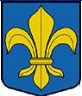 Vecumnieku novadaSKAISTKALNES VIDUSSKOLAReģ. Nr. 4513901289Skolas ielā 5, Skaistkalnes pagastā, Vecumnieku novadā, LV-3924,Tālrunis/fakss 63933101, e – pasts skaistkalne.skola@vecumnieki.lvIzglītības iestādes direktore: Svetlana Vāverniece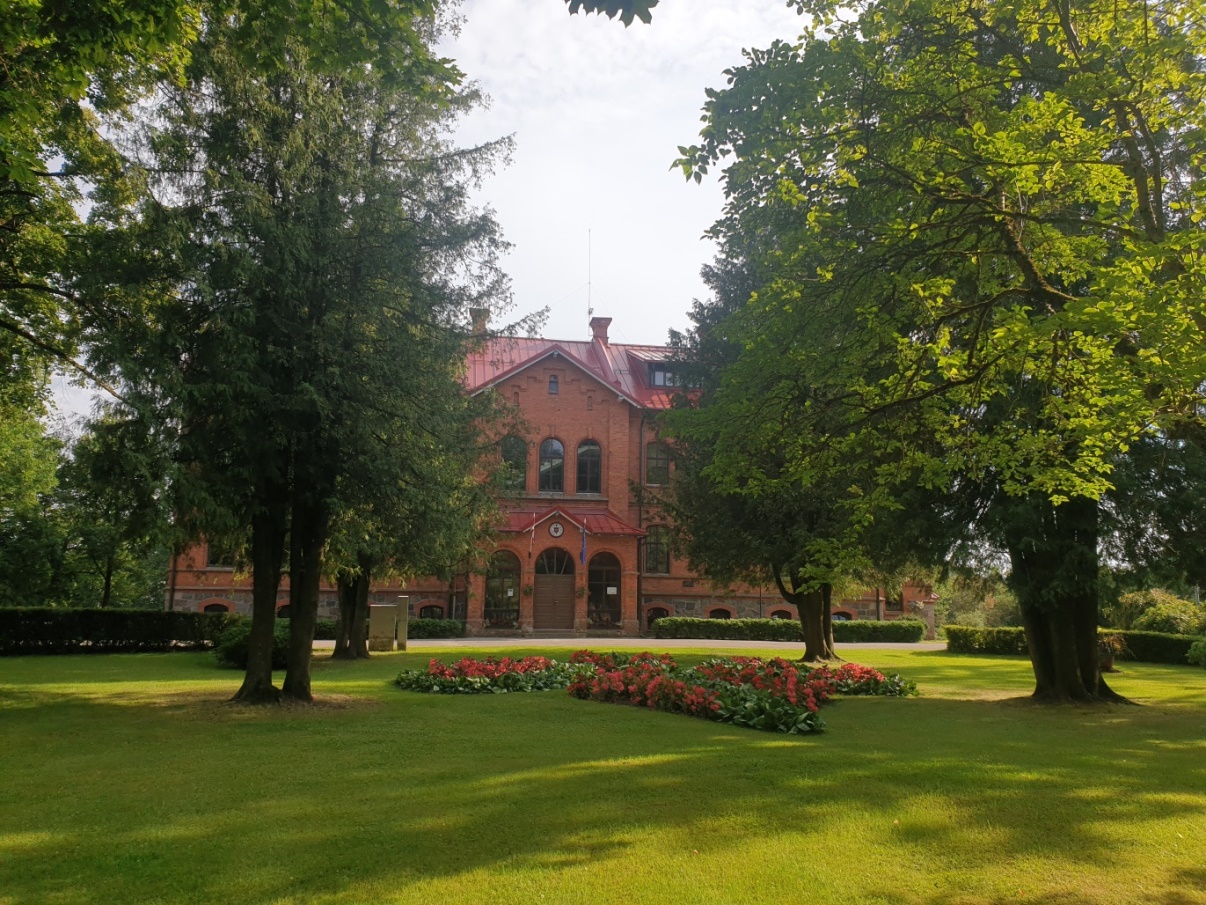 SKOLAS PAŠNOVĒRTĒJUMA ZIŅOJUMS2020IZGLĪTĪBAS IESTĀDES VISPĀRĪGS RAKSTUROJUMSSkaistkalnes vidusskola ir Vecumnieku novada domes (juridiskā adrese: Rīgas iela 29, Vecumnieki, Vecumnieku novads, LV – 3933, tālrunis 63976100, fakss 63960524, e – pasts vecumnieki@vecumnieki.lv, mājas lapa www.vecumnieki.lv) dibināta vispārējās vidējās izglītības mācību iestāde, kas organizē un īsteno izglītības procesu, nodrošinot izglītojamajiem vispusīgas iespējas apgūt vispārējās pirmskolas izglītības, vispārējās pamatizglītības, vispārējās vidējās izglītības un speciālās pamatizglītības programmas.Skaistkalnes vidusskolas darbības tiesiskais pamats ir Latvijas Republikas Izglītības likums, Vispārējās izglītības likums, Bērnu tiesību aizsardzības likums, citi likumi un normatīvie akti un ar Vecumnieku novada pašvaldību saskaņots Skaistkalnes vidusskolas nolikums.Izglītības iestādes atrašanās vietaSkaistkalnes vidusskola atrodas pie Latvijas – Lietuvas robežas, Mēmeles upes krastā, apmēram 200 m uz austrumiem no šosejas Rīga – Birži. Skolas teritorija ir 3 ha. Teritorijas dienvidos ir Mēmeles upe – Latvijas – Lietuvas robeža. Teritorijas ziemeļrietumu pusē ir dīķis. Skolas teritorijā ir parks, sporta laukums, 2015. gadā izveidota militārā šķēršļu josla, 2016. gadā – basketbola laukums, 2017. gadā – skrejceliņš ap basketbola laukumu. Skolas teritorija ir apzaļumota un labiekārtota ar atpūtas vietām.Sociālās vides raksturojumsSkaistkalnes pagasta iedzīvotāju skaits 2020. gada 1. janvārī – 1053.tabulaSkaistkalnes pagasta iedzīvotāju struktūraSkaistkalnes pagastā galvenās darba vietas ir veikali, skola, pagasts, zemnieku saimniecības, ceļu daļa un mežniecība.  Ekonomiskās krīzes rezultātā pieauga bezdarba līmenis un maznodrošināto ģimeņu skaits arī šo pagastu teritorijās. Daļa bērnu ir no maznodrošinātām ģimenēm. Tā kā atrodamies salīdzinoši tālu no lielajām pilsētām (Rīga – 80 km, Bauska – 33 km), daudziem vecākiem nav iespēju, nemainot dzīvesvietu, atrast darbu. Daļa vecāku strādā ārzemēs.Skaistkalnes vidusskolā mācās izglītojamie gan no Skaistkalnes pagasta, gan citiem pagastiem – Kurmenes pagasta, Bārbeles pagasta, Vecumnieku pagasta, Vecsaules pagasta, Mežgaļu pagasta. Skaistkalnes vidusskolā sociālā vide ir labvēlīga un droša, izglītojamiem un pedagogiem ir labvēlīga un cieņas pilna attieksme citam pret citu. Izglītības iestādes kolektīvu veido kvalificēti darbinieki. Izglītības iestādē ir labvēlīga darba vide. Skaistkalnes vidusskolā strādā 14 (47% no kopējā skaita) pedagogi, kuri ir skolas absolventi. Izglītības iestādes vadība un atbalsta personāls meklē risinājumus un cenšas mazināt negatīvo sociālo procesu sabiedrībā ietekmi uz izglītības iestādes sociālo vidi. Izglītojamajiem ir iespēja izmantot psihologa pakalpojumus.Sadarbojoties ar Vecumnieku novada Sociālā dienesta un bāriņtiesas darbiniekiem, tiek risinātas izglītojamo sociālās problēmas (nepilnas ģimenes, maznodrošinātas ģimenes, vecāki strādā ārzemēs, vecāki ir bezdarbnieki u. c.).Pozitīvu atbalstu sniedz Latvijas Izglītības un zinātnes darbinieku arodbiedrības Bauskas starpnovadu arodorganizācijas Skaistkalnes vidusskolas pirmorganizācija. Izglītības iestādes vēsture, tās videSkaistkalnes vidusskola atrodas agrāko Skaistkalnes īpašnieku baronu fon Korfu muižas ēkā.Korfu jaunās muižas celtnes projekta autors ir Liepājas arhitekts Maksis Pauls Berči (1840 – 1911), ēkas projektu pasūtīja un pašu celtniecību vadīja Liepājas būvuzņēmējs J. V. Rīge (1838 – 1894). Par ēkas uzcelšanas laiku pieņemts uzskatīt 19. gs. beigas. Skaistkalnes muižas māja būvēta divos stāvos uz augsta, no laukakmeņiem mūrēta cokola. Celtniecībā izmantoti sarkanie ķieģeļi.Skaistkalnes muižā, tiesa gan vecajā muižas mājā, 1754. gadā dzimusi Elīzabete Šarlote Konstance fon Mēdema (1754 – 1833), kura ar Elīzas fon der Rekes vārdu vēlāk kļuva pazīstama visā Eiropā gan kā rakstniece, gan viena no spilgtākajām apgaismības laikmeta personībām vācu kultūras zemēs. To apliecina piemiņas plāksne ēkas ziemeļrietumu stūrī. Muižas māja kopumā veiksmīgi pārdzīvojusi 1905. gada revolūcijas notikumus, abus pasaules karus, dažādas politiskās varas. 1933. gada 5. jūnijā skolas pagalmā notika Bauskas apriņķa pirmie Dziesmu svētki. 1921. gadā uz muižas ēku pārcelta vietējā sešklasīgā pamatskola. 1951. gadā ēkā atvērta vidusskola. Skolā restaurēts muižas kamīns, kā arī foajē un ēdamzāles griestu gleznojums.Skaistkalnes muižas ēka ir Valsts nozīmes arhitektūras piemineklis.No 2004./05. mācību gada pirmskolas grupas un 1. – 4. klases mācās citā ēkā – Rīgas ielā 5. Šo ēku 1970. gadā uzcēla Bauskas sadzīves pakalpojumu kombināts.2019./2020. mācību gadā izglītības iestādē tika izveidoti divpadsmit klašu komplekti klātienes apmācībai, viens klašu komplekts neklātienes apmācībai un trīs pirmskolas izglītības bērnu grupas.  Īstenotās izglītības programmasSkaistkalnes vidusskola īsteno 6 licencētas un akreditētas  izglītības programmas.Pirmskolas izglītības programma (kods 01011111), licences Nr. V - 1448;Pamatizglītības programma (kods 21011111), licences Nr. V – 419;Vispārējās vidējās izglītības matemātikas, dabaszinību un tehnikas virziena programma (kods 31013011), licences Nr. V- 421;Vispārējās vidējās izglītības vispārizglītojošā virziena programma (kods 31011013), licences Nr. V – 420;Speciālās pamatizglītības programma izglītojamajiem ar garīgās attīstības traucējumiem (kods 21015611), licences Nr. V – 4666;Speciālās pamatizglītības programma izglītojamajiem ar mācīšanās traucējumiem (kods 21015611) licences Nr. V – 4809; Izglītojamo skaitstabula Izglītojamo skaita izmaiņu dinamika Pedagogu kvalitatīvais un kvantitatīvais sastāvsIzglītības iestādē strādā 30 pedagoģiskie darbinieki (1 atrodas bērna kopšanas atvaļinājumā), Izglītības iestādes vadību nodrošina direktore un 2 direktores vietnieces izglītības jomā, 1 direktores vietniece audzināšanas (direktora vietnieku darba slodžu apjoms ir samazināts).Atbalstu ikdienas darbā izglītojamiem, pedagogiem, vecākiem nodrošina atbalsta personāls – psihologs, logopēds, medicīnas māsa. Izglītības iestādes bibliotēkas darbu nodrošina bibliotekāre.Kadru mainība izglītības iestādē ir minimāla.Visu pedagoģisko darbinieku izglītība atbilst 2018. gada 11. septembra Latvijas Republikas Ministru kabineta noteikumiem Nr. 569 „Noteikumi par pedagogiem nepieciešamo izglītību un profesionālo kvalifikāciju un pedagogu profesionālās kompetences pilnveides kārtību” .20 pedagogi bija iesaistījušies pedagogu darba kvalitātes novērtēšanā projektā „Pedagogu konkurētspējas veicināšana izglītības sistēmas optimizācijas apstākļos” un ieguvuši profesionālās kvalitātes pakāpes.tabulaPedagogu sadalījums pēc izglītības (2019./2020. mācību gads)tabulaPedagogu sadalījums pēc vecuma (2019./20. mācību gads)att. Pedagogu sadalījums pēc vecuma (2019./20. mācību gads)1.6tabulaPedagogu sadalījums pēc darba stāža (2019./20. mācību gads)att. Pedagogu sadalījums pēc darba stāža (2019./20. mācību gads)Izglītības iestādē darbojas sešas metodiskās komisijas (sākumskolas, valodu, mākslu, tehnoloģiju un zinātņu pamatu, cilvēks un sabiedrība un klašu audzinātāju).Pieci pedagogi darbojas valsts mācību priekšmetu skolotāju asociācijās (Latvijas Ķīmijas skolotāju asociācijā, Latvijas Fizikas skolotāju asociācijā, Latvijas Informātikas skolotāju asociācijā, Latvijas Matemātikas skolotāju apvienībā, Latvijas Latviešu valodas un literatūras skolotāju asociācijā). Izglītības iestādes īpašie piedāvājumiIzglītības iestādē tiek lietota elektroniskā skolas vide e-klase, izglītojamie mācību procesa efektivitātes uzlabošanai var izmantot soma.lv, uzdevumi.lv (5. -12. klašu skolēnus skola nodrošina ar uzdevumi.lv PROF pieslēgumu);Izglītojamajiem ir iespēja izmantot izglītības iestādes bibliotēku, strādāt pie datoriem, izmantot internetu;Tiek piedāvāta pagarinātā dienas grupa sākumskolas izglītojamiem;Izglītojamie var izstrādāt zinātniski pētnieciskos darbus, izmantojot izglītības iestādes pedagogu atbalstu;Sadarbībā ar Jelgavas  valsts tehnikumu  Skaistkalnes vidusskola piedāvā profesionālo tālākizglītību, kuras rezultātā izglītojamie iegūst 2. kvalifikācijas līmeņa izglītību – lietvedis;Izglītojamiem ir iespējas izkopt talantus, radošo potenciālu, darboties fakultatīvos un daudzveidīgu interešu izglītības pulciņos (teātra, vizuālās mākslas, vizuāli plastiskās mākslas, sporta, tautisko deju, koriģējošās vingrošanas, Zaļo pēdu, eksakto zināšanu pulciņā – roboti, korī, ansamblī, pūtēju orķestrī);Tiek piedāvāta trenažieru zāle ar deviņu veida dažādiem trenažieriem brīvā laika izmantošanai;Sporta stundu un ārpusstundu nodarbībās skolēni var izmantot basketbola laukumu;Skaistkalnes vidusskola ir 505. jaunsargu vienības bāzes skola un tiek piedāvātas jaunsargu nodarbības;Skola piedalās VAM projektā: pēc izvēles vidusskolā izglītojamie var apgūt valsts aizsardzības mācību;Mērķtiecīga izglītojamo karjeras izglītība – karjeras izvēles pasākumi, sadarbība ar izglītojamo vecākiem, izglītības iestādes absolventiem, Latvijas augstskolām un dažādiem uzņēmumiem;Izglītojamiem, kuri sasnieguši 18 gadu vecumu, ir iespēja iegūt autovadītāja apliecību;Pedagogiem un izglītojamiem ir iespēja piedalīties ES fondu projektos.Izglītības iestāde piedalās Izglītības un zinātnes ministrijas projektos “Atbalsts priekšlaicīgas mācību pārtraukšanas samazināšanai” – PUMPURS un “Ļatvijas skolas soma”. Izglītības iestādes tradīcijasIzglītības iestādē sekmīgi tiek izmantota elektroniskā sistēma “e klase”.Izglītības iestādes kolektīvs lielu uzmanību pievērš tam, lai veidotu pozitīvu attieksmi pret izglītības iestādi gan izglītojamiem, gan vecākiem, gan sabiedrībai. Izglītības iestādes tēlu veido dažādi pasākumi un aktivitātes: Zinību diena;Dzejas dienas; Skolotāju diena;10. klašu iesvētības;Miķeļdienas dārzeņu izstāde;Mārtiņdienas tirgus;Lāčplēša diena;Latvijas Republikas proklamēšanas diena;Labdarības darbs un labdarības pasākumi;Ziemassvētku pasākumi;Tematiskie pasākumi “Krāsaini sapņi”;Popiela;1991.gada barikāžu aizstāvju atceres pasākumi;Žetonu vakars;Lieldienu pasākumi;Ziedu paklāji.Mātes diena;Vecāku dienas; Interešu izglītības pulciņu koncerts;Sporta dienas;Dziesmu un deju svētki “Pavasaris Šēnbergā”;Zvans uz pēdējo mācību stundu;Pateicības pasākums izglītojamiem un pedagogiem;Izlaidumi;Absolventu salidojumi.IZGLĪTĪBAS IESTĀDES PAMATMĒRĶI (IEPRIEKŠĒJO MĀCĪBU GADU PRIORITĀTES UN KONKRĒTI REZULTĀTI)Izglītības iestādes misijaVeidot demokrātisku izglītības iestādi kā izglītības, kultūras un attīstības centru Vecumnieku novada Skaistkalnes pagastā. Izglītības iestādes vīzija Kvalitatīva izglītības procesa nodrošināšana, izglītības iestāde kā radošs atbalsta centrs izglītojamiem, pedagogiem, vecākiem, sabiedrībai.Izglītības iestādes darbības pamatmērķisVeidot kvalitatīvu izglītības vidi, organizēt un īstenot mūsdienīgu izglītības procesu, kas nodrošinātu valsts pamatizglītības un vispārējās vidējās izglītības standartos noteikto mērķu sasniegšanu.Izglītības iestādes uzdevumiRealizēt mācību saturu saskaņā ar licencētajām izglītības programmām un valsts standartu prasībām;Izvēlēties mērķtiecīgas un mūsdienīgas mācību un audzināšanas darba metodes un formas, kas nodrošina izglītojamo personības vispusīgu, harmonisku attīstību atbilstoši individuālajām spējām, interesēm un pūliņiem;Nodrošināt iespēju izglītojamiem iegūt zināšanas, prasmes un attieksmes, sagatavot viņus aktīvai līdzdalībai sabiedrības dzīvē, sekmēt lēmuma pieņemšanas prasmju attīstību un spēju uzņemties atbildību;Pilnveidot izglītojamo karjeras izglītību, veidojot stabilu pamatu izglītojamo tālākizglītībai, sekmējot viņu spēju pašizglītoties, motivējot tos mūžizglītībai, tā nodrošinot jauniešu konkurētspēju darba tirgū;Nodrošināt izglītojamo pašapliecināšanās iespējas, balstoties uz daudzveidīgu interešu izglītību un ārpusklases darbu;Mācību un audzināšanas procesā ievērot demokrātijas, humānisma, zinātniskuma, individuālās pieejas, diferenciācijas principus;Veidot izglītojamajos spēju pašizglītoties un motivēt mūžizglītībai;Racionāli izmantot finanšu, materiālos, personāla un informācijas resursus;Veidot izglītojamā attīstību veicinošu, drošu skolas vidi;Sadarboties ar izglītojamo vecākiem, veicinot izglītojamā personības harmonisku veidošanos un attīstību atbilstoši individuālajām spējām un interesēm;Sadarboties ar pašvaldības institūcijām un nevalstiskajām organizācijām.Iepriekšējo mācību gadu prioritāšu īstenošanas izvērtējums1. joma – Mācību saturs – iestādes īstenotās izglītības programmasPrioritāte: Mācību līdzekļu nodrošinājums un tā izmantošana.Sasniegtais rezultāts:Iekārtoti dabaszinātņu un matemātikas kabineti un aprīkoti ar modernām iekārtām un mācību līdzekļiem;Lai nodrošinātu pamatizglītības standarta izpildi, tika iekārtots jauns zēnu mājturības un tehnoloģiju kabinets un iegādātas jaunas tehnoloģijas. Pilnveidots meiteņu mājturības un tehnoloģiju kabinets;Iekārtota trenažieru zāle, mūsdienīgas garderobes un dušas telpas sporta stundām;Izveidots basketbola laukums un skrejceliņš ap to;Lai pilnveidotu mācību procesu, pedagogi izstrādā jaunus mācību materiālus (latviešu valodā un literatūrā, kulturoloģijā, Latvijas vēsturē, ētikā, ekonomikā, sociālajās zinībās);Regulāri tiek modernizēts informātikas kabinets. Pilnībā nomainīti datori, pastāvīgi tiek atjaunota datoru programmatūra;Pedagogiem tiek nodrošināts atbalsts jaunāko tehnoloģiju izmantošanā mācību procesā (visos mācību kabinetos ir pedagoga dators ar interneta pieslēgumu, 11 klasēs projektori, 4 klasēs interaktīvās tāfeles, 4 kopētāji, 3 televizori, 4 muzikālie centri);Regulāri tiek apzināti rīcībā esošie un plānoti nepieciešamie mācību līdzekļi un resursi mācību satura īstenošanai;Pedagogi mācījušies „Lielvārds IT” organizētajos kursos par interaktīvās tāfeles un datu kameras lietošanu. Izglītības iestādē organizēti kursi par www.uzdevumi.lv izmantošanu.Prioritāte: Valsts pamatizglītības un vispārējās vidējās izglītības standartos veikto izmaiņu iedzīvināšana izglītības iestādes izglītības programmās.Sasniegtais rezultāts:Ieviesti un tiek realizēti pamatizglītības standarti atbilstoši Ministru kabineta 2018. gada 27. novembra noteikumiem Nr. 747 „Noteikumi par valsts pamatizglītības standartu un pamatizglītības programmu paraugiem” un vispārējās vidējās izglītības standarti atbilstoši Ministru kabineta 2019. gada 3. septembra noteikumiem Nr. 416 „Noteikumi par valsts vispārējās vidējās izglītības standartu un vispārējās vidējās izglītības programmu paraugiem”.Pirmskolas izglītībā tiek realizēti 2018. gada 21. novembra Ministru kabineta noteikumi Nr.716 “Noteikumi par valsts pirmsskolas izglītības vadlīnijām un pirmsskolas izglītības programmu paraugiem”. Izglītības programmās ir veikti grozījumi atbilstoši normatīvo aktu prasībām (Latvijas vēsture 6. – 9. klasēs, pasaules vēsture 6. – 9. klasēs, angļu valoda 1. – 2. klasēs).2. joma – Mācīšana un mācīšanāsPrioritāte: Padziļināta pētniecisko metožu izmantošana, veicinot izglītojamo radošo izziņas darbību.Sasniegtais rezultāts: Divi pedagogi mācījās „Radošuma pils” kursos, kuros apguva radošuma attīstīšanas un pielietošanas metodes;Tika organizēta pedagoģiskās padomes sēde par radošās domas un inovāciju veicināšanu, izmantojot de Bono metodi; Pedagogi un vecāko klašu izglītojamie piedalījās akadēmiķes Baibas Rivžas vadītajā seminārā par radošās domas attīstīšanu;Dabaszinātņu un matemātikas pedagogi darbojās Vecumnieku vidusskolas pedagogu organizētajā Inovatīvās pieredzes skolā. Tika vadītas, vērotas un analizētas stundas, pievēršot uzmanību pētniecisko metožu izmantošanai un izglītojamo radošās darbības veicināšanai;Pedagogi iesaistījušies mazo mācīšanās grupu darbā (efektīva mācību stunda un izglītojamo lasītprasmes uzlabošana), dalījās ar savu pieredzi Vecumnieku novada konferencēs;Pedagogi piedalījušies seminārā Nemunelio – Radvilišķis pamatskolā par diferencētu pieeju izglītojamo apmācībai, konferencē Rokišku ģimnāzijā par talantīgo bērnu apmācību;Pedagogi piedalījās VIAA projektā ”Inovatīvo mācību materiālu izstrāde”Izglītības iestādes pedagogi piedalījās mācību stundu analīzē un vērošanā Biržu pamatskolā;Izglītības iestādē tika organizēta metodiskā konference par mācību metožu pilnveidi kopā ar Biržu pamatskolas un Nemunelio – Radvilišķis pamatskolas pedagogiem;Pedagogi apguvuši izglītojamo pētnieciskās darbības organizēšanas prasmes;Pedagogi stundās izmanto pētnieciskās mācību metodes;Mācību process tiek saistīts ar reālo dzīvi;5. – 9. klašu izglītojamie projektu nedēļās apgūst un pilnveido pētnieciskā darba prasmes;10. – 11. klašu izglītojamie izstrādā un aizstāv zinātniski pētnieciskos darbus;Prioritāte: Patstāvīgas un atbildīgas mācīšanās prasmju pilnveide.Sasniegtais rezultāts: Pedagogiem tika organizēti izglītojoši pasākumi par mācīšanās stratēģijām, izglītojamo mācību motivācijas un pašvērtējuma veidošanu;Izglītojamie tiek informēti par mācību priekšmetu standartu saturu un iespēju ņemt līdzdalību mācību procesa pilnveidē;Mācību procesā izglītojamie apgūst pašvadītas mācīšanās prasmes;Izglītojamie tiek iepazīstināti ar vērtēšanas veidiem, tiek mācīts veikt pašvērtējumu. Divas reizes gadā izglītojamie veic savu mācību sasniegumu izaugsmes pašvērtējumu;Tiek veikta izglītojamo izaugsmes dinamikas uzskaites materiālu papildināšana un saglabāšana;Atbalsta personāls apmāca izglītojamos ar speciālām vajadzībām mācīšanās stratēģiju apguvē.3. joma – Izglītojamo sasniegumiPrioritāte: Izglītojamo sasniegumu uzlabošana ikdienas darbā un valsts pārbaudes darbos.Sasniegtais rezultāts:Pedagogi plāno un organizē mācību satura apguvi, ievērojot izglītojamo spējas un vajadzības. Pedagogi plāno darbu, lai tiktu diferencētas mācības ar talantīgajiem izglītojamajiem un tiem, kuriem ir mācīšanās traucējumi; Izglītības iestādē ieviesta vienota sistēma pārbaudes darbu organizēšanā. Pedagogi mācījās kursos „Daudzveidīgā vērtēšana”;Ir izstrādāta kārtība pārbaudes darbu vērtēšanā un analīzē. Elektroniski izstrādāts pārbaudes darbu grafiks (e – klases žurnālā); Izmantojot elektronisko žurnālu e – klase, izglītības iestādē tiek uzskaitīti un analizēti izglītojamo ikdienas sasniegumi, kā arī sasniegumi valsts pārbaudes darbos;Regulāri tiek veikta informācijas apmaiņa starp izglītības iestādi un vecākiem par izglītojamo sasniegumiem un to dinamiku.;Izglītojamajiem ar nepietiekamu vērtējumu izveidotas individuālas sekmju un uzvedības uzlabošanas kartes;Mācību jomu sanāksmēs un pedagoģiskās padomes sēdēs regulāri tiek analizēti izglītojamo mācību sasniedzamie rezultāti  un to dinamika.4. joma – Atbalsts izglītojamiemPrioritāte: Izglītojamais – Latvijas valsts pilsonis.Sasniegtais rezultāts:Izglītojamie piedalās Latvijas Republikas proklamēšanas gadadienām veltītajos pasākumos novadā; Izglītojamie darbojas 505. jaunsargu vienībā, katru gadu piedalās 18. novembra parādē Rīgā un dažādos citos patriotiskos pasākumos. Atbalsta arī citu izglītības iestāžu pasākumus;Notikušas klases stundas „ Es – savas valsts pilsonis”;Izglītības iestāde organizē Lāčplēša dienai veltītus pasākumus;Izglītības iestāde katru gadu organizē patriotisko dziesmu konkursus;Izglītības iestāde organizē barikāžu atceres pasākumus ar barikāžu dalībnieku piedalīšanos, apmeklēja Barikāžu muzeju Rīgā;Katru gadu tiek organizēti dziesmu un deju svētki „Pavasaris Šēnbergā”;Pūtēju orķestris un tautas deju kolektīvs piedalījušies XXV Vispārējos Dziesmu un XV Deju svētkos, pūtēju orķestris – XXVI Vispārējos Dziesmu un XVI Deju svētkos, XI Latvijas skolu jaunatnes dziesmu un deju svētkos, Vecumnieku novada Dziesmu un deju svētkos;Izglītojamie piedalās Vecumnieku novada Latvijas vēstures konkursos;Notiek sadarbība ar kaimiņu izglītības iestādēm Latvijā un Lietuvā.Prioritāte: Interešu izglītība vispusīgi attīstītas personības nodrošināšanai.Sasniegtais rezultāts:Izglītības iestāde piedāvā plašu interešu izglītības pulciņu izvēli;Izglītības iestādē notiek interešu izglītības programmu izvērtēšana un jaunu interešu izglītības programmu veidošana atbilstoši pieprasījumam. 2019./20. mācību gadā izglītības iestādē darbojās šādi pulciņi: teātra, vides pulciņš „Zaļās pēdas”, vizuālās mākslas, sporta, tautisko deju, pūtēju orķestra, koriģējošās vingrošanas, svara bumbu celšanas, ģitārspēles, eksakto zinātņu „Roboti”, eksakto zinātņu eksperimenti;Interešu izglītības pulciņos apgūtās prasmes izglītojamie parāda koncertos, labdarības pasākumos, rīkojot izstādes, piedaloties sacensībās un pēcpusdienās;Vecāki aktīvi iesaistās pulciņu darba atskaites pasākumos;Interešu izglītības pulciņu darbība tiek regulāri kontrolēta un izvērtēta.Prioritāte: Izglītojamo karjeras izglītības sistēmas pilnveidošana.Sasniegtais rezultāts:Izglītības iestādē izveidots stūrītis “Iepazīsti izglītības un darba pasauli”. Materiāli par izglītības iestādēm pieejami izglītības iestādes bibliotēkā un metodiskajā kabinetā;Izglītojamie ir iepazinušies ar darba iespējām pagastā, novadā, valstī;Izglītības iestādē tiek organizētas izglītības iestāžu prezentācijas, tikšanās ar studentiem un mācībspēkiem. Aktīvi šajā darbā iesaistās izglītības iestādes absolventi – dažādu mācību iestāžu studenti un strādājošie dažādās nozarēs;Izglītības iestādē tiek organizētas vecāku prezentācijas, kurās viņi iepazīstina izglītojamos ar savu uzņēmējdarbību;Izglītojamie piedalās izstādēs “Skola” un prakse.lv organizētajos pasākumos, ēnu dienās. Izglītojamie apmeklē atvērto durvju dienas arodizglītības, vidējās izglītības un augstākās izglītības mācību iestādēs;Katru gadu tiek organizēti braucieni uz Zinātnieku nakts pasākumiem;Izglītības iestādes komanda katru gadu piedalās novada karjeras pasākumos;Klases stundās un projektu nedēļas ietvaros izglītojamajiem tiek sniegta informācija par tālākizglītības iespējām;Tiek veiktas izglītojamo individuālas konsultācijas par tālākizglītības iespējām;Izglītojamajiem tiek sniegta informācija par studiju kreditēšanu;Izglītojamajiem ir iespēja izpētīt savas intereses un spējas, izmantojot metodiskos materiālus karjeras izglītībai, Profesionālās karjeras izvēles centra un prakse.lv testus.5. joma – Iestādes videPrioritāte: Izglītojamo apzinātas uzvedības un disciplīnas nostiprināšana.Sasniegtais rezultāts: Izglītības iestādē ir demokrātiski izstrādāti iekšējās kārtības noteikumi;Izglītojamie ir iepazīstināti ar skolas iekšējās kārtības noteikumiem un ievēro šos noteikumus (instruktāžas notiek divas reizes gadā semestru sākumā);Klases stundās tiek akcentēti disciplīnas un kārtības jautājumi;Vecāki ir iepazīstināti ar izglītības iestādes iekšējās kārtības noteikumiem, seko, lai bērni tos ievērotu;Izglītojamo mācību stundu apmeklējumi tiek uzskaitīti un analizēti;Izglītojamo dome iesaistās izglītības iestādes iekšējo kārtības noteikumu kontrolē;Notiek sadarbība ar nevalstiskajām organizācijām („Kurmenes viļņi”, „Zaļais punkts”, „Papardes zieds”, „Jaunatne smaidam”, misija „Pakāpieni”), Vecumnieku novada bāriņtiesu, sociālo dienestu un policiju, apzinot ar izglītības iestādes apmeklējumiem, saskarsmi un likumpārkāpumiem saistītās problēmas;6. joma – Iestādes resursiPrioritāte: Materiālās bāzes izveidošana atbilstoši pamatizglītības un vispārējās vidējās izglītības standartu īstenošanai.Sasniegtais rezultāts: Izglītības iestādē ir izveidota jauno mācību priekšmetu standartu apguvei nepieciešamā materiālā bāze;Atjaunoti un modernizēti matemātikas un dabaszinību priekšmetu kabineti atbilstoši DZM projekta prasībām, iegādāti 5 projektori, 4 interaktīvās tāfeles, informātikas kabinetā iegādāti jauni datori, visos kabinetos iegādāti datori pedagogiem, ir interneta pieslēgums;Jaunu resursu pielietojums veicinājis izglītojamo ieinteresētību, motivāciju mācīties.Prioritāte: Informātikas tehnoloģiju iespēju izmantošana skolvadībā un mācību procesā.Sasniegtais rezultāts: Tiek izmantota izglītības iestādes dokumentu elektroniskā datu bāze;Modernizēta izglītības iestādes datorklase, nomainīti datori;Visi mācību kabineti aprīkoti ar pedagoga datoru, 11 kabineti ar projektoru, četri kabineti ar interaktīvo tāfeli;Mācību procesā daudzveidīgi tiek izmantotas informāciju tehnoloģijas;Tika izveidoti 39 digitālie mācību līdzekļi projektā “Inovācijas Skaistkalnes vidusskolā”;Tiek izmantots elektroniskais žurnāls e – klase.7. joma – Iestādes darba organizācija, vadība un kvalitātes nodrošināšanaPrioritāte: Izglītības iestādes attīstības plāna sagatavošana.Sasniegtais rezultāts: Lai izglītības iestāde realizētu Latvijas valsts un visas sabiedrības intereses, plānojot tās attīstību, tiek veikta sadarbība ar izglītojamajiem, viņu vecākiem un sabiedrību;Ir izstrādāts attīstības plāns līdz 2023. gadam;Ar plānu iepazinušās visas izglītības iestādes darbā ieinteresētās puses;Plāns ir apstiprināts vietējā pašvaldībā – Vecumnieku novada domē;Ir noteikta pārraudzības kārtība un atbildība par attīstības plāna izpildi un korekcijām;Regulāri tiek veikta analīze un rezultātu izvērtēšana par attīstības plāna realizāciju;Attīstības plānā tiek izdarītas nepieciešamās korekcijas, tās tiek saskaņotas ar pašvaldību;Attīstības plāns ir pieejams visām ar izglītības iestādi saistītām personām.Prioritāte: Pašpārvaldes institūciju lomas aktualizēšana un nostiprināšana izglītības iestādes demokrātiskai attīstībai.Sasniegtais rezultāts : Visām izglītības iestādes pašpārvaldes institūcijām ir skaidri noteikti darbības principi;Ir noskaidrota pašpārvaldes institūciju darbības efektivitāte un atklāts potenciāls tālākās darbības realizēšanai;Pašpārvaldes institūciju darbā aktīvi iesaistās vadība, izglītības iestādes darbinieki, izglītojamie un viņu vecāki;Pašpārvaldes institūciju darbs nodrošina atvērtu vidi jebkura jautājuma izskatīšanai un risināšanai;Nostiprinās dialogs starp izglītības iestādes darbiniekiem, izglītojamajiem un viņu vecākiem.Prioritāte: Pedagogu tālākizglītības situācijas izpēte un uzlabošana.Sasniegtais rezultāts: Izglītības iestādē strādā 30 pedagogi ar atbilstošu kvalifikāciju, no kuriem 1 –  matemātikas doktors, 15 – pedagoģijas un izglītības zinātņu maģistri, 1 – humanitāro zinātņu maģistrs, 3 pedagogi ieguvuši divas augstākās pedagoģiskās izglītības;Divi pedagogi ieguvuši mentora apliecību;Tiek nodrošināta regulāra un kvalitatīva pedagogu tālākizglītība atbilstoši valsts normatīvajiem aktiem, izmaiņām izglītības saturā un izglītības iestādes vajadzībām;Izglītības iestādē darbojas 6 metodiskās komisijas (sākumskolas, valodu, mākslu, tehnoloģiju un zinātņu pamatu, cilvēks un sabiedrība un klašu audzinātāju);Visi pedagogi piedalās Vecumnieku novada mācību priekšmetu jomu darbā.Pieci pedagogi darbojas Latvijas skolotāju asociācijās (Latvijas Ķīmijas skolotāju asociācijā, Latvijas Informātikas skolotāju asociācijā, Latviešu valodas un literatūras skolotāju asociācijā, Latvijas Matemātikas skolotāju apvienībā); Pedagogi apmeklē tālākizglītības kursus un seminārus Latvijā un kaimiņu republikā Lietuvā;Izglītības iestādē notiek semināri un kursu nodarbības mācību priekšmetu skolotājiem;Izglītības iestādē tiek sniegtas zināšanas un metodiskā palīdzība dažādās pedagoga darba jomās - mācību priekšmetu izglītības programmu un tematisko plānu veidošanā, pārbaudes darbu sastādīšanā, pārbaudes darbu analīzē, audzināšanas darba organizēšanā, informācijas tehnoloģiju prasmju pilnveidē un praktiskā izmantošanā, projektu nedēļas plānošanā, vadīšanā un norises analīzē, izglītojamo izpētē;Pedagogi dalās pieredzē ar citu izglītības iestāžu pedagogiem (mazās mācīšanās grupas kopā ar Vecumnieku vidusskolas pedagogiem).Pieredzes apmaiņai izglītības iestādes administrācija un pedagogi apmeklējuši Latvijas Lauksaimniecības universitātes Ekonomikas fakultāti, Lietuvas Republikas Rokišku ģimnāziju, Nemunelio – Radvilišķis pamatskolu, Biržu pamatskolu, Vecumnieku vidusskolu, Mārupes vidusskolu. Dabaszinību un matemātikas skolotāji bijuši pieredzes apmaiņā Liepājas 1. ģimnāzijā, Liepājas 6. vidusskolā, Valmieras sākumskolā, Rēzeknes valsts poļu ģimnāzijā.Prioritāte: Visu izglītības iestādes darbinieku iesaistīšana izglītības iestādes pašnovērtēšanā, tālākās attīstības vajadzību apzināšanā un plānošanā.Sasniegtais rezultāts: Izglītības iestādē ir labvēlīga sadarbības vide, kas nodrošina visu darbinieku iesaistīšanos izglītības iestādes darba pašnovērtēšanā un attīstības plānošanā;Izglītības iestādes vadība vērtēšanas procesā iegūto informāciju izmanto, lai apzinātu izglītības iestādes darba stiprās puses un nepieciešamos uzlabojumus, lai izmantotu tālākā attīstības plānošanā;Izglītības iestādes vadība nodrošina sadarbību ar izglītības iestādes padomi, pašvaldību un sabiedriskajām organizācijām;Izglītības iestādē, atbilstoši 2020. gada 6. oktobra Ministru kabineta noteikumiem Nr. 618 “Izglītības iestāžu, eksaminācijas centru, citu Izglītības likumā noteiktu institūciju un izglītības programmu akreditācijas un izglītības iestāžu vadītāju profesionālās darbības novērtēšanas kārtība”, ir izveidots pašnovērtēšanas ziņojums, tas ir publicēts izglītības iestādes mājas lapā.IEPRIEKŠĒJĀ VĒRTĒŠANAS PERIODA IETEIKUMU IZPILDE1. joma – Mācību saturs – iestādes īstenotās izglītības programmasRekomendācija: Paplašināt izglītības programmu piedāvājumu, iekļaujot mūžizglītību, profesionālās izglītības programmu.Izpilde: Licencēta un akreditēta speciālās pamatizglītības programma izglītojamiem ar garīgās attīstības traucējumiem (programmas kods 21015811); Licencēta un akreditēta speciālās pamatizglītības programma izglītojamiem ar mācīšanās traucējumiem (programmas kods 21015611); Meklējot inovatīvus risinājumus, Jelgavas Tehnikums un Skaistkalnes vidusskola vienojās par iespēju piedāvāt pilngadīgajiem vidusskolas izglītojamiem apgūt profesiju tālākizglītībā. Veicot aptauju, tika noskaidrots, ka izglītojamie izvēlējās apgūt izglītības programmu “Sekretāra darba pamati’’ ar kvalifikāciju – lietvedis. Vecumnieku pašvaldība, kura ir ieinteresēta savas pašvaldības iedzīvotāju izglītošanā un konkurētspējas darba tirgū paaugstināšanā, finansē Skaistkalnes vidusskolas pilngadīgo izglītojamo tālākizglītību lietveža profesijas apguvei; Rekomendācija: Pilnveidot metodiskās padomes un metodisko komisiju darbu, iekļaujot tajā plašāku pieredzes apgūšanu un nodošanu.Izpilde: Izglītības iestādes pedagogi aktīvi iesaistās metodisko komisiju darbā, vada, vēro un analizē atklātās mācību stundas;Dabaszinātņu un matemātikas skolotāji iesaistījās Inovatīvās pieredzes skolā, ko organizēja un vadīja Vecumnieku vidusskolas pedagogi. Skaistkalnes vidusskolas pedagogi vēroja un analizēja mācību stundas Vecumnieku vidusskolā, Mārupes vidusskolā. Skaistkalnes vidusskolā tika organizēts seminārs, kurā Lietuvas Republikas Nemunelio – Radvilišķu pamatskolas pedagogi vēroja un analizēja mācību stundas;Notika konference Nemunelio – Radvilišķu pamatskolā par darbu ar talantīgajiem izglītojamajiem;Notika metodiskā darba konference Skaistkalnes vidusskolā par mācību metožu pilnveidi, tajā piedalījās Nemunēlio – Radvilišķis un Biržu pamatskolu pedagogi.2. joma – Mācīšana un mācīšanāsRekomendācija: Mācīšanas un mācīšanā procesā aktīvāk izmantot mūsdienu modernās tehnoloģijas.Izpilde: Izglītības iestādē ir iegādātas informācijas tehnoloģijas – katram pedagogam dators, 4 interaktīvās tāfeles, 2 datu kameras, atjaunoti datori informātikas kabinetā;Izglītības iestādē notika seminārs par uzdevumi.lv izmantošanu;Daļa pedagogu piedalījās kursos par interaktīvās tāfeles lietošanu;Izglītības iestādē izmanto elektronisko žurnālu e – klase.Rekomendācija: Sistematizēt un pilnveidot mācību priekšmetu tematiskos plānus un izglītojamo zināšanu vērtēšanas kārtību.Izpilde: Pilnveidota izglītojamo mācību sasniegumu vērtēšanas un analīzes kārtība, apspriesta pedagoģiskās padomes sēdē, apstiprinājusi izglītības iestādes direktore;Metodiskajās komisijās tiek apspriesti mācību priekšmetu tematiskie plāni; Izglītības iestādes vadība kontrolē šo plānu izpildi ikdienas mācību procesā.6. joma – Iestādes resursiRekomendācija: Kvalitatīva sporta mācību stundu apguvei izglītības iestādei ir nepieciešama sporta zāle.Izpilde: Izstrādāts projekts sporta zālei; Izveidota trenažieru zāle, šķēršļu josla, basketbola laukums, iegādātas iekārtas.7. joma – Iestādes darba organizācija, vadība un kvalitātes nodrošināšanaRekomendācija: Vēl plašāk iesaistīt sadarbības partnerus un kolēģus izglītības iestādes pašnovērtēšanas procesā.Izpilde: Pašvērtēšanas procesā Skaistkalnes vidusskola sadarbojas ar Vecumnieku novada un Skaistkalnes pagasta administrāciju. Tiek saskaņots izglītības iestādes pašnovērtēšanas ziņojums, izglītības iestādes attīstības plāns. Pašnovērtēšanas procesā iesaistās izglītības iestādes arodbiedrība; Izglītības iestāde sadarbojas ar Lietuvas Republikas Nemunelio - Radvilišķis pamatskolu, Skaistkalnio pamatskolu un Biržu pamatskolu;Izglītības iestāde sadarbojas ar Valsts kultūras pieminekļu aizsardzības inspekciju ,KKF , Piļu un muižu asociāciju par kultūrvēsturiskā mantojuma saglabāšanu.Rekomendācija: Turpināt veidot kompaktu skolvadības komandu kā domubiedru grupu.Izpilde: Tiek strādāts pie komandas veidošanas. Izglītības iestādes administrācija ir piedalījusies kursos par komandas saliedēšanu. Darbā pie komandas saliedēšanas iesaistās izglītības iestādes psihologs.IZGLĪTĪBAS IESTĀDES SNIEGUMS KVALITĀTES RĀDĪTĀJOS VISU JOMU ATBILSTOŠAJOS KRITĒRIJOSInformācijas iegūšanas metodesIzglītības iestādes dokumentu analīze – izglītības iestādes darbu reglamentējošie dokumenti, izglītības programmu licences, licencētās izglītības programmas, mācību priekšmetu programmas, mācību satura apguves plāni, pedagogu tarifikācijas saraksts, mācību nodarbību saraksts, pārbaudes darbu grafiki, izglītības programmu īstenošanai izmantojamās mācību literatūras saraksts, elektroniskais žurnāls my.e-klase.lv, izglītības iestādes attīstības plāns, izglītības iestādes darba plāns, klašu audzinātāju darba plāni, atbalsta personāla darba plāni un darba grafiki, izglītojamo pašpārvaldes darba plāni, interešu izglītības darba grafiki, iekšējās kārtības noteikumi, pedagogu dežūru grafiks, izglītības iestādes padomes un pedagoģiskās padomes sēžu protokoli, metodisko komisiju darba plāni un protokoli, skolas vadības sanāksmju protokoli, iekšējas kontroles materiāli, pedagogu veikto stundu vērošanas materiāli, diagnosticējošo un valsts pārbaudes darbu analīzes rezultāti, materiāli par olimpiādēm, konkursiem, zinātniski pētnieciskajiem darbiem, pedagogu tālākizglītības plāni, pedagogu pašnovērtējumi, intervijas ar metodisko jomu vadītājiem, izglītojamo dienasgrāmatas, izglītojamo izaugsmes materiāli, izglītojamo stundu kavējumu uzskaites un analīzes materiāli, pedagogu kvalitātes novērtēšanas komisijai iesniegtie materiāli, izglītojamo instruktāžas, evakuācijas plāns, izglītības iestādes budžets.Izmantota izglītojamo, pedagogu, un vecāku anketēšanas rezultātu analīze, pārrunas ar izglītības iestādes padomes pārstāvjiem. 1. joma - Mācību saturs – iestādes īstenotās izglītības programmasSkaistkalnes vidusskola īsteno 6 vispārizglītojošās izglītības programmas. Mācību valoda ir latviešu valoda. Izglītības programmu īstenošana tiek nodrošināta izglītojamo dzīvībai un veselībai drošos apstākļos.tabulaĪstenotās izglītības programmas un izglītojamo skaitsVisas izglītības programmas licencētas atbilstoši 2019. gada 28. maija Latvijas Republikas Ministru kabineta noteikumiem Nr. 218 “Vispārējās un profesionālās izglītības programmu licencēšanas kārtība”. Programmu saturs veidots atbilstoši valsts normatīvajiem dokumentiem. Izstrādājot izglītības programmas tiek ievērots izglītojamo un viņu vecāku pieprasījums un vajadzības, iepriekšējā pieredze un pedagogu viedoklis. Grozījumi izglītības programmās tiek veikti atbilstoši normatīvo aktu prasībām. Izglītības iestāde seko situācijai izglītības nozarē, izvērtē pieprasījumu un veic jaunu programmu izstrādi (izglītojamiem ar mācīšanās traucējumiem, izglītojamiem ar garīgās attīstības traucējumiem).Pedagogi pirmskolas izglītības programmā uzsāka mācību satura apguvi balstītu uz kompetencēm un pašvadītu mācību procesu, pamatizglītības programmā, vispārējās vidējās izglītības programmās un speciālās izglītības programmās īsteno VISC piedāvātās mācību priekšmetu programmas, bioloģijā, fizikā, ķīmijā un matemātikā projekta „Dabaszinātnes un matemātika” izstrādātās programmas.Pedagogi izprot, kā viņu mācītā priekšmeta saturs iekļaujas izglītības iestādes īstenotajā izglītības programmā.Atbilstoši licencētajām izglītības programmām tiek veidots mācību nodarbību plāns mācību gadam.Mācību nodarbību saraksts ir veidots saskaņā ar mācību plānu, izglītojamo mācību slodze nepārsniedz Izglītības likumā noteiktās prasības. Ar mācību nodarbību sarakstu iespējams iepazīties e – klases žurnālā un izglītības iestādes mājas lapā. Nepieciešamības gadījumā (semināri, kursi, olimpiādes, pasākumi, pedagogu slimība), mācību nodarbību sarakstā tiek veiktas korekcijas. Izglītojamie un pedagogi par tām savlaicīgi tiek informēti.Visos mācību priekšmetos izglītības iestādē tiek organizētas individuālas konsultācijas, kuras paredzētas darbam ar bērniem, kuriem ir mācīšanās grūtības, kā arī ar talantīgiem bērniem. Visas individuālās konsultācijas tiek reģistrētas elektroniskajā skolvadības sistēmā e – klase. 62% aptaujāto vecāku uzskata, ka, ja manam bērnam ir grūtības, pedagogi viņam palīdz vienmēr, 20% vecāku – ka palīdz bieži.Atbilstoši apstiprinātām izglītības programmām notiek fakultatīvās nodarbības.Mācību priekšmetu nodarbību plānu, nodarbību sarakstu, konsultāciju grafiku, fakultatīvo nodarbību sarakstu apstiprina izglītības iestādes direktore.Ar tiem var iepazīties elektroniskajā skolvadības sistēmā e - klase, tie tiek izvietoti izglītības iestādē, kā arī publicēti tās mājas lapā wwwskaistkalnevsk.edu.lv Metodiskajās komisijās pedagogi ir vienojušies par mācību satura savstarpēju saskaņošanu, mācību literatūras un mācību tehnisko līdzekļu izvēli.Izglītības iestādes vadība koordinē un pārrauga mācību satura apguves plānu izstrādi un izpildi, nodrošina pedagogiem konsultācijas, nepieciešamo informāciju un resursus.Pamatojoties uz VISC prioritātēm izglītības procesa pilnveidei mācību un audzināšanas darbā vispārējā, profesionālajā un interešu izglītībā, izglītības iestādē ir izstrādāta audzināšanas programma. Balstoties uz šo programmu, katrs audzinātājs izstrādā klases audzināšanas darba plānu, ievērojot izglītības iestādes mērķus un uzdevumus. Klases stundu plānošanai tiek izmantoti 2016. gada VISC „Ieteikumi klases stundu programmas īstenošanai” un „Klases stundu programmas paraugs”. Audzināšanas darbs regulāri tiek izvērtēts mācību gada beigās, audzināšanas darba kontroli veic direktora vietniece audzināšanas jomā.Izglītības iestādē ir izstrādātas karjeras izglītības programmas, kas tiek realizētas mācību stundu un ārpusklases darbā.Izglītības iestāde nodrošina ar izglītības programmu īstenošanai nepieciešamajiem mācību līdzekļiem un mācību literatūru. Izglītības iestādes bibliotekāre sadarbībā ar metodiskajām komisijām veic jaunās mācību literatūras analīzi un organizē tās iegādi. Katru gadu pavasarī tiek sagatavots izmantojamās mācību literatūras saraksts. Literatūras saraksts nākošajam mācību gadam līdz 1. maijam tiek apstiprināts ar direktores rīkojumu. Skolēni tiek pilnībā nodrošināti ar mācību grāmatām. 72% aptaujāto vecāku pilnībā piekrīt, ka izglītības iestāde nodrošina visus mācību darbam nepieciešamos līdzekļus, 24% vairāk piekrīt nekā nepiekrīt.Metodiskajās komisijās plāno dažādu mācību materiālu un aprīkojuma iegādi, lai realizētu standartā izvirzītās prasības, lai mācību process būtu mūsdienīgs un motivētu izglītojamos mācīties.Lai sekmīgāk varētu nodrošināt nepieciešamos resursus izglītības programmu realizācijai, izglītības iestādes vadība mācību gada beigās analizē pedagogu darba pašnovērtējumus un, plānojot jauno mācību gadu, ņem vērā pedagogu ieteikumus.Sasniegumi:Daudzveidīgs, uz izglītojamo vajadzībām balstīts, izglītības programmu piedāvājums – licencētas un akreditētas 6 vispārējās izglītības programmas;Sadarbībā ar Jelgavas Tehnikumu pilngadīgajiem vidusskolas skolēniem tiek piedāvāts apgūt profesiju tālākizglītībā „Sekretāra darba pamati” ar kvalifikāciju – lietvedis;Stabils un kvalificēts pedagogu kolektīvs;Pedagogi pārzina mācību priekšmetu standartus un programmas, izglītojamo mācību sasniegumu vērtēšanas formas un kārtību;Mācību procesa plānošanā pedagogi ievēro izglītojamo vecuma īpatnības, individuālās spējas un vajadzības;Pedagogi metodiskajās komisijās sadarbojas mācību satura apguves plānu, pārbaudes darbu un to vērtēšanas sistēmas izstrādē un pilnveidē;Izglītības iestādē ir izstrādāta un tiek realizēta audzināšanas programma;Izstrādātas karjeras izglītības programmas 5. – 6. klasei, 7. – 9. klasei, 10. – 12. klasei;Izglītības iestāde pilnībā nodrošina ar izglītības programmu realizēšanai nepieciešamajiem mācību līdzekļiem un mācību literatūru;Izglītības iestādes vadība koordinē, pārrauga un nodrošina nepieciešamo atbalstu izglītības programmu īstenošanā;Turpmākā attīstība:2020./2021. mācību gadā pirmsskolas izglītībā tiks turpināta pilnveidotā mācību satura un pieejas īstenošana;   2020./2021. mācību gadā uzsākt pilnveidotu mācību satura un pieejas īstenošanu 1., 4., 7., un 10. klasēs;Aktualizēt un pilnveidot izglītības iestādes īstenotās izglītības programmas atbilstoši tendencēm valstī pēc vajadzības un  īstenot attālināto mācību procesu;Mācību un metodiskos materiālus izstrādāt atbilstoši mūsdienu tehnoloģiju iespējām, izmantojot interaktīvās tāfeles, dokumentu kameras, telefonus, planšetes, web kameras, lai varētu realizēt efektīvi klātienes un attālināto mācību procesus;Mācību satura apguvē veicināt priekšmetu pedagogu savstarpējo sadarbību un pieredzes apmaiņu.Vērtējums: ļoti labi2. joma – Mācīšana un mācīšanāsKritērijs - 2.1. Mācīšanas kvalitāteNo 2012./2013. mācību gada izglītības iestāde lieto elektronisko žurnālu e–klase. Izmantojot žurnālu e – klase, regulāri tiek veikta izglītojamo ikdienas mācību darba, individuālā darba, semestra un mācību gada rezultātu uzskaite un analīze, pārbaudes darbu plānošana.Žurnālu kontroli regulāri veic direktores vietnieki izglītības jomā. Izglītības iestādes darba galvenā forma ir mācību stunda. Mācību stunda ir 40 minūtes. Mācību stundas struktūra un plānojums atbilst izglītības iestādes izvirzītajiem mācību, audzināšanas un attīstības mērķiem. Pedagogi savā darbā ievēro pamatizglītības un vispārīgās vidējās izglītības standartu prasības, pārzina attiecīgo mācību priekšmetu programmas. Mācību stundu kvalitāte tiek uzraudzīta, veicot stundu vērošanu un analīzi. Mācību stundu vērojumi un analīze liecina, ka stundu mērķi un sasniedzamie rezultāti ir skaidri formulēti un izglītojamajiem saprotami. Mācību stundas ir loģiski strukturētas, formulētu mērķi un sasniedzamie rezultāti. Pedagogu izmantotās mācību metodes ir daudzveidīgas, tiek izmantotas interaktīvās metodes: pāru un grupu darbs, diskusijas, pētnieciskie uzdevumi, spēles u. c. Pedagogi mācību procesā izmanto informācijas tehnoloģijas. Informāciju tehnoloģiju izmantošana tika pilnveidota attālinātajā mācību procesā. Mācību stundās tiek realizēta mācību darba diferenciācija. Izglītojamiem ar mācīšanās traucējumiem tiek piedāvāti atbalsta paņēmieni. Lai motivētu izglītojamos atsevišķu mācību priekšmetu padziļinātai apguvei, lai rosinātu viņus radošai darbībai, izglītojamie tiek gatavoti mācību priekšmetu olimpiādēm. Izglītojamie piedalās dažādos konkursos, sporta sacensībās. Divas reizes gadā izglītības iestādē tiek organizēta sporta diena. Visi pasākumi ir mērķtiecīgi, labi organizēti, izglītojamie tajos labprāt piedalās.Mācību procesā pedagogi veiksmīgi veido dialogu ar izglītojamajiem, rosina viņus izteikt savu viedokli, secināt un pieņemt lēmumus, analizēt, novērst neprecizitātes un kļūdas. Pedagogi konsultē izglītojamos grupu darba vai individuālā darba laikā. Pedagogi veido izglītojamajos pozitīvu attieksmi pret mācību darbu, uzklausa un ņem vērā viņu viedokļus. 40% aptaujāto pedagogu uzskata, ka pedagogi un izglītojamie savstarpēji labi saprotas, 60% vairāk piekrīt nekā nepiekrīt.Individuālo konsultāciju laikā pedagogi izvēlas attiecīga izglītojamā uztveres spējām atbilstošu skaidrojumu, darba tempu.Klases stundas tiek veidotas, ievērojot mūsdienu aktualitātes un saikni ar reālo dzīvi.Izglītības iestādē tiek veicināta un atbalstīta mācību stundu savstarpējā vērošana un analīze. Laba sadarbība izveidojusies ar Lietuvas Republikas Biržu rajona Nemunelio - Radviliškis pamatskolu. Skaistkalnes vidusskolas pedagogi vērojuši atklātās stundas Nemunelio - Radviliškis pamatskolā, savukārt Skaistkalnes vidusskolas pedagogi rādījuši atklātās stundas viņiem. Skaistkalnes vidusskolā tika organizēta metodiskā konference par dažādu mācību metožu izmantošanu mācību procesā, kurā piedalījās Nemunelio - Radviliškis pamatskolas un Biržu pamatskolas skolotāji.Sasniegumi:Mācību stundās tiek izmantotas daudzveidīgas mācību metodes un IKT piedāvātās iespējas, izmantojot uzdevumi.lv, soma.lv, fizmix.lv u.c.;Attālinātais mācību process veicinājis pedagogu un izglītojamo digitālo prasmju apgūšanu;Tiek organizēts metodiskais darbs mācību procesa kvalitātes paaugstināšanai, pedagogi dalās pieredzē par pilnveidotā satura ieviešanu mācību procesā;Visi pedagogi regulāri apmeklē tālākizglītības kursus;Pedagogi ir gatavi uzsākt jaunā mācību satura ieviešanu 1., 4., 7. un 10. klasēs;Mācību iestādē tiek organizēts individuālais darbs ar izglītojamajiem ar mācīšanās grūtībām un talantīgajiem bērniem;Tiek nodrošināta mācību procesa saikne ar reālo dzīvi;Mācīšanās motivācija tiek veicināta, iesaistot izglītojamos konkursos, mācību priekšmetu olimpiādēs, projektos, sporta sacensībās.Turpmākā attīstība: Izmantot tādas mācību metodes, kuras nodrošina saikni ar reālo dzīvi un kompetenču pieejas izglītībā izmantošanu;Attīstīt izglītojamo pašvadītās mācīšanās prasmes;Turpināt darbu pie diferencētas pieejas pilnveidošanas;Mācību priekšmetos nodrošināt izglītojamo izaugsmes dinamiku;Veicināt pedagogu sadarbību, daloties pieredzē ar kolēģiem un kopā meklējot efektīvākas mācību darba formas un metodes.Vērtējums: ļoti labiKritērijs – 2.2. Mācīšanās kvalitāteIzglītojamo mācību procesa organizācijas pamatprasības ir noteiktas izglītības iestādes nolikumā un iekšējās kārtības noteikumos. Mācīšanās process izglītības iestādē ir organizēts tā, ka izglītojamie un viņu vecāki zina un saprot mācību darbam izvirzītās prasības.Vecāki vismaz divas reizes gadā tiek informēti par mācību procesa organizāciju un aktualitātēm izglītības iestādes vecāku sapulcēs. Ar prasībām konkrētajā mācību priekšmetā izglītojamos iepazīstina mācību gada sākumā, viņu vecākus – vecāku sapulcēs vai individuālās pārrunās.3., 6., 9. un 12. klašu izglītojamo vecāki sapulcē tiek informēti par valsts pārbaudes darbu norises kārtību. Kā ikdienas saziņas forma ar vecākiem par mācību darbā izvirzītajām prasībām tiek izmantotas izglītojamo dienasgrāmatas (1. – 4. klasei), e – klases e – pasts, tālrunis. Pedagogi aicina vecākus uz individuālām sarunām vecākiem ērtā laikā. Katru gadu pirmklasnieku vecāki tiek iepazīstināti ar izglītības iestādes darbības pamatprincipiem, vērtībām, mācību darba prasībām. Ar aktuālo informāciju vecāki var iepazīties izglītības iestādes mājas lapā un izdevumā „Vēstis Vecākiem”.Pedagogi mērķtiecīgi organizē izglītojamos mācību darbam, veido viņos motivāciju mācīties, rosina katrā stundā izrādīt iniciatīvu jaunu zināšanu un prasmju apguvē, strādāt atbilstoši savām spējām. Izglītojamie veic sava darba pašnovērtējumu. Izglītojamie saskata savus sasniegumus un seko līdzi savai izaugsmei, jo pedagogi sniedz atgriezenisko saiti par izglītojamo mācību sasniegumiem.Pedagogi akcentē patstāvīgā un radošā darba nozīmīgumu. Vairums izglītojamo aktīvi piedalās mācību procesā, prot plānot un izvērtēt savu darbu, sadarboties, uzņemas līdzatbildību par mācību procesu. Izglītības iestādē tiek organizētas mācības klātienē un neklātienē. Izglītojamie mācīšanās procesā var izmantot informātikas kabinetu, sporta zāli un sporta laukumu, trenažieru zāli, šķēršļu joslu, basketbola laukumu, skrejceliņu. Sākumskolas klasēs izglītojamie var mācīties pagarinātās dienas grupā. Par mācību procesa neatņemamo sastāvdaļu pamatskolas posmā ir kļuvis projektu darbs, vidusskolas posmā – izglītojamo zinātniski pētnieciskais darbs. 44% aptaujāto izglītojamo uzskata, ka Vidusskolas izglītojamie raksta zinātniski pētnieciskos darbus, ar labākajiem darbiem piedalās Vecumnieku novada un Zemgales reģiona konferencēs, piedalās augstskolu organizētajos zinātniski pētniecisko darbu konkursos.Izglītojamo mācību sasniegumi tiek uzskaitīti e – klases žurnālā, mācību priekšmetu pedagogi un klases audzinātāji izvērtē mācību sasniegumu dinamiku, pedagogu un izglītojamo sadarbība virza tos uz izaugsmi.Izglītības iestādē tiek veikta kavējumu uzskaite. Kavētās stundas tiek precīzi uzskaitītas, tās ievada žurnālā my.e-klase.lv. Šie dati liecina, ka lielākā daļa izglītojamo bez attaisnojoša iemesla stundas nekavē. Kavējumu iemesli tiek analizēti un īstenoti pasākumi kavējumu novēršanai. Par izglītojamo kavējumiem regulāri tiek informēti vecāki. Nepieciešamības gadījumā tiek iesaistīti Vecumnieku novada  sociālais dienests.Sasniegumi:Izglītības iestādē ir izveidota pozitīva mācīšanās vide;Uz izaugsmi virzīta pedagogu un izglītojamo sadarbība;Izglītojamo mācību sasniegumi tiek uzskaitīti, analizēti un izmantoti turpmākā mācību darba pilnveidošanā;Mācīšanās motivācija tiek veicināta, iesaistot izglītojamos olimpiādēs, konkursos, projektos, zinātniski pētnieciskajos darbos, ārpusstundu pasākumos, kuri saistīti ar sabiedrības, kultūras un valsts aktualitātēm.Turpmākā attīstība:Veicināt mācību motivācijas paaugstināšanos izglītojamiem, atbalstot viņu izaugsmi un talantus;Attīstīt izglītojamo prasmes mācīties, veicinot pašvadītu mācīšanos;Attīstīt izglītojamo pētniecisko un radošo darbību;Veicināt mācību motivācijas paaugstināšanos izglītojamiem, atbalstot viņu izaugsmi un talantus;Pilnveidot darba formas ar izglītojamajiem, kuriem ir mācīšanās traucējumi;Aktualizēt vecāku atbildību par izglītojamo mācību darbu.Vērtējums: labiKritērijs – 2.3. Vērtēšana kā mācību procesa sastāvdaļaMācību sasniegumu vērtēšana izglītības iestādē ir mācību procesa neatņemama sastāvdaļa. Pedagogi veic izglītojamo mācību sasniegumu vērtēšanu, balstoties uz valstī spēkā esošajiem normatīvajiem aktiem: „Noteikumi par valsts pamatizglītības standartu un pamatizglītības programmu paraugiem” un „Noteikumi par valsts vispārējās vidējās izglītības standartu un vispārējās vidējās izglītības programmu paraugiem” un izglītības iestādē izstrādāto „Skaistkalnes vidusskolas izglītojamo mācību sasniegumu vērtēšanas kārtība”. Ir izstrādātas vienotas prasības pārbaudes darbu rezultātu vērtēšanai, kā arī noteikta kārtība mācību sasniegumu uzlabošanai. Lai nodrošinātu izglītības iestādes pedagogu vienotu pieeju vērtēšanas jomā, kā arī kopīgu izpratni par vērtēšanas metodēm un formām, direktores vietnieki izglītības jomā organizēja seminārus par vērtēšanu. Tika organizēti kursi pedagogiem „Daudzveidīgā vērtēšana”, „Uz skolēna mācīšanos virzīta efektīva mācību stunda”. Pedagogiem, strādājot mazās mācīšanās grupās pie temata „Efektīva mācību stunda”, liela uzmanība tika veltīta izglītojamo mācību sasniegumu vērtēšanai, tika strādāts pie temata „Sasniedzamo rezultātu komunicēšana mācību stundā”.Par izglītības iestādē pastāvošo vērtēšanas sistēmu ir informēti izglītojamie, pedagogi, vecāki. Lielākajai daļai izglītojamo vecāku ir zināma un saprotama vērtēšanas kārtība visos mācību priekšmetos. Pedagogi savā mācību priekšmetā katru gadu izstrādā nobeiguma pārbaudes darbu grafikus. Lai plānotu izglītojamo slodzi, izglītības iestādē tiek izstrādāts vienots kalendārais pārbaudes darbu grafiks. Tas ir ievietots e – klases žurnālā. Par pārbaudes darbiem izglītojamie un viņu vecāki tiek savlaicīgi informēti, ierakstot pārbaudes darbus e – klases žurnālā un dienasgrāmatās.Vērtēšanas metodes un pārbaudes darbu formas ir vispusīgas un atbilst izglītojamo vecumam un mācību priekšmeta specifikai. Atbilstoši vērtēšanas mērķim, pedagogi izmanto diagnosticējošo, formatīvo un summatīvo vērtēšanu. Atkarībā no tā, vai ir kārtējā vērtēšana vai nobeiguma vērtēšana, izmanto daudzveidīgas vērtēšanas formas: mutvārdu, rakstiskās, praktisku prasmju, kombinētās. Vērtēšanas metodes atbilst izglītojamo vecumam un mācību priekšmetu specifikai. Izglītojamie veic sava darba pašnovērtējumu.Izglītības iestādes vadība kontrolē un pārrauga vienotu prasību ievērošanā izglītojamo mācību sasniegumu vērtēšanā.Izglītības iestādē ir noteikta kārtība vērtējumu uzskaitei un analīzei. Pedagogi regulāri veic vērtējumu uzskaiti, ierakstot tos e – klases žurnālā, 1. – 4. klasēs dienasgrāmatās un citos valsts noteiktajos dokumentos.Katra mēneša beigās klases audzinātāji sagatavo izglītojamo sekmju izrakstus, tos nosūta vecākiem.Pedagogi veic pārbaudes darba rezultātu analīzi e – klases žurnālā, izveidojot vērtējumu skalu, nosakot katra izglītojamā darba izpildes procentus,  uzdevumu apguves procentus. Vērtēšanas procesā iegūto informāciju analizē un izmanto atgriezeniskās saites sniegšanai, mācīšanas un mācīšanās procesa plānošanai un attīstībai, metodiskā darba pilnveidošanai. Atbilstoši izglītojamo mācību sasniegumiem, tiek noteikti pasākumi darba uzlabošanai, pilnveidošanai – individuālo konsultāciju apmeklēšana, atgādņu izmantošana, papildu mācību pasākumi jūnijā. Vajadzības gadījumā tiek piesaistīta atbalsta personāla palīdzība.Izglītības iestādes vadība kontrolē un pārrauga vērtējumu uzskaiti. Izglītības iestādē apkopo un izvērtē izglītojamo mācību sasniegumus metodisko jomu komisijās un pedagoģiskās padomes sēdēs, kurās analizē izglītojamo sasniegumus, pozitīvās un negatīvās tendences, izvirza uzdevumus darba uzlabošanai.Tiek atzīmēti izglītojamie ar labiem mācību sasniegumiem. Par labiem sasniegumiem mācībās – pieņemšana mācību gada beigās pie izglītības iestādes direktores, atzinības raksts un pateicība vecākiem. Par augstiem sasniegumiem mācību priekšmetu olimpiādēs Vecumnieku novada olimpiāžu uzvarētāju pasākumā tiek sveikti izglītojamie un pedagogi ar atzinības rakstiem un naudas balvām.Sasniegumi:Izglītības iestādē ir izstrādāta izglītojamo mācību sasniegumu vērtēšanas un analīzes kārtība;Izglītības iestādes vadība pārrauga izglītojamo mācību sasniegumu vērtēšanas kārtības ievērošanu;Pedagogi kompetenti vērtē izglītojamo mācību sasniegumus, izmantojot daudzveidīgas vērtēšanas metodes, veic vērtējumu reģistrāciju e – klases žurnālā;Izglītojamie zina un saprot mācību darbam izvirzītās prasības, mācību sasniegumu vērtēšanas kārtību;Izmantojot e – klases iespējas, tiek analizēti izglītojamo mācību sasniegumi pārbaudes darbos. Iegūtie rezultāti tiek izmantoti izglītojamo izaugsmes dinamikas analīzei, mācīšanas un mācīšanās kvalitātes uzlabošanai.Turpmākā attīstība:Pilnveidot izglītojamo zināšanas par viņu mācību sasniegumu vērtēšanu katrā mācību priekšmetā;Pilnveidot vērtēšanas formas un metodes izglītojamiem ar mācīšanās traucējumiem.Veicināt izglītojamo aktīvu līdzdalību mācību procesā un personīgo atbildību par mācību sasniegumiem;Izglītojamo mācību motivācijas veicināšana, pilnveidojot atbalsta pasākumu sistēmu darbā ar talantīgajiem izglītojamajiem un izglītojamajiem, kuriem ir grūtības mācībās;Katra izglītojamā atbildības par saviem mācību sasniegumiem attīstīšana;Izglītojamo ikdienas mācību darba sasniegumu uzskaites un analīzes sistēmas pilnveidošana.Vērtējums: ļoti labi3. joma – Izglītojamo sasniegumiKritērijs – 3.1. Izglītojamo sasniegumi ikdienas darbāIzglītības iestādē ir noteikta kārtība izglītojamo mācību sasniegumu uzskaitei un analīzei. Izglītojamie regulāri tiek iepazīstināti ar pārbaudes darbu rezultātiem.  Pārbaudes darbu rezultāti tiek apkopoti, analizēti un pārrunāti ar izglītojamiem mācību procesa pilnveidošanai. Klases sapulcēs izglītojamo vecāki tiek iepazīstināti ar izglītojamo mācību sasniegumu vērtēšanas kārtību. Ar vērtēšanas procesā  iegūto informāciju vecāki var iepazīties izglītojamo dienasgrāmatās, e – klases žurnālā, katru mēnesi mācību sasniegumu un kavējumu izrakstā. Vecākiem ir iespējas  ar klases audzinātājiem un mācību priekšmetu pedagogiem, apspriest izglītojamo mācīšanās sasniegumus.Mācību gada laikā izglītības iestāde administrācija un psiholoģe regulāri tiekas ar izglītojamajiem, kuriem ir nepietiekami vērtējumi mācībās. Uz pārrunām tiek uzaicināti izglītojamo vecāki. Tiek noteikti konkrēti uzdevumi izglītojamajiem, tiek izstrādāti plāni sadarbībai ar attiecīgā mācību priekšmeta pedagogu un vecākiem. Katram izglītojamajam tiek izsniegts plāns mācību sasniegumu uzlabošanai, kurā pedagogi atzīmē apmeklētās individuālās konsultācijas un uzlabotos pārbaudes darbu vērtējumus.Analizējot informāciju, var izdarīt secinājumus par noteiktas klases vai klašu grupas izglītojamo sasniegumiem, gan par izglītojamo sasniegumiem atsevišķos priekšmetos.4.1.tabulaRezultātu salīdzinošs pārskats par izglītojamo mācību sasniegumiem ikdienas darbā4.2.attēls. Izglītojamo mācību sasniegumi ikdienas darbā 2017./2018. m. g.4.2.tabulaRezultātu salīdzinošs pārskats par izglītojamo mācību sasniegumiem ikdienas darbā4.3.attēls. Izglītojamo mācību sasniegumi ikdienas darbā 2018./2019. m. g.4.3.tabulaRezultātu salīdzinošs pārskats par izglītojamo mācību sasniegumiem ikdienas darbā4.1.attēls. Izglītojamo mācību sasniegumi ikdienas darbā 2019./2020. m. g.Apkopotie dati par pēdējiem trijiem gadiem rāda, ka izglītojamo mācību sasniegumu vērtējumi ir stabili – atbilst normālsadalījuma līknei. Optimālo un augsto vērtējumu skaits pakāpeniski pieaudzis no 33% līdz 42%.4.5. tabulaSasniegumi ikdienas darbā pamatizglītības programmā pa mācību priekšmetiemApkopotie dati rāda, ka izglītojamo mācību sasniegumu vērtējumi ir samērā stabili. Vairākos mācību priekšmetos (angļu valodā, bioloģijā, dabaszinībās, fizikā, ģeogrāfijā, krievu valodā, informātikā, latviešu valodā, Latvijas vēsturē, mājturībā un tehnoloģijās, mūzikā, pasaules vēsturē, sociālās zinībās, sportā, vizuālā mākslā) pieaudzis optimālo un augsto vērtējumu skaits. 2019./20. mācību gadā visos mācību priekšmetos mācību sasniegumi pārsvarā (>50%) ir optimāli un augsti.4.6. tabulaSasniegumi ikdienas darbā vidējās izglītības programmās pa mācību priekšmetiem Apkopotie dati rāda, ka izglītojamo mācību sasniegumu vērtējumi ir samērā stabili. Vairākos mācību priekšmetos (ekonomikā, informātikā, latviešu valodā, Latvijas un pasaules vēsturē, literatūrā, kulturoloģijā) pieaudzis optimālo un augsto vērtējumu skaits.Kritērijs – 3.2. Izglītojamo sasniegumi valsts pārbaudes darbosIzglītības iestāde veic sistemātisku mācību procesa organizācijas darbu, lai izglītojamos sagatavotu valsts pārbaudes darbiem. Izglītojamajiem tiek piedāvātas mācību priekšmetu fakultatīvās nodarbības un konsultācijas.Pedagogi veic detalizētu šo darbu rezultātu analīzi (izglītojamo sasniegumi, trūkumi, perspektīvā darbība, valsts pārbaudes darbā un mācību gadā iegūto vērtējumu salīdzinājums), to apspriež metodiskajā komisijā un pieņem lēmumus par tālāko darbību. Izglītības iestādes kopējie rezultāti valsts pārbaudes darbos katru gadu tiek analizēti augusta pedagoģiskās padomes sēdē, izvērtējot sasniegumu dinamiku un izvirzot uzdevumus mācīšanas un mācīšanās procesam. Valsts pārbaudes rezultātu statistiku un dinamiku apkopo direktores vietniece izglītības jomā.4.7. tabula3. klases kombinētā ieskaite latviešu valodā4.8. tabula3. klases ieskaite matemātikā4.9. tabula6. klases diagnosticējošais darbs latviešu valodā4.10. tabula6. klases diagnosticējošais darbs matemātikā4.11. tabula6. klases diagnosticējošais darbs dabaszinībās4.12. tabula11. klases diagnosticējošais darbs fizikā4.13.tabula9. klases eksāmens angļu valodā4.14. tabula9. klases eksāmens krievu valodā4.15.tabula9. klases eksāmens latviešu valodā4.16.tabula9. klases eksāmens matemātikā4.17.tabula9. klases eksāmens vēsturē4.18.tabula11. klases eksāmens informātikā4.19.tabula11. klases eksāmens ģeogrāfijā4.20.tabula11. klases eksāmens ekonomikā2018./19. rezultātu salīdzinošais pārskats par trīs gadiem parāda, ka sasniegtie rezultāti lielākajā pārbaudes darbu daļā izglītības iestādē aptuveni ir vienādi. Apguves procenti palielinājušies 6. klases diagnosticējošajā darbā latviešu valodā, 9. klases eksāmenos latviešu valodā, angļu valodā, matemātikā.Rezultātu salīdzinošais pārskats parāda, ka sasniegtie rezultāti izglītības iestādē aptuveni vienādi ar rezultātiem novadā un valstī. Sliktāki rezultāti ir vienīgi krievu valodā. Tas izskaidrojams ar to, ka pagastā dzīvo cilvēki, kuru dzimtā valoda ir latviešu valoda. Izglītojamie krievu valodu apgūst tikai skolā, pietrūkst runāšanas prakses sadzīvē.4.21.tabula 2017./18., 2018./19., 2019./20.  mācību gadu centralizēto eksāmenu rezultātiSecinājumi:Izvērtējot, CE rezultātus, vērojams, ka pēdējā mācību gadā tie uzlabojušies angļu valodā, latviešu valodā un krievu valodā, pasliktinājušies matemātikā. Vidēji skolā CE vērtējums – 51,23%.4.22.tabula3. klases valsts diagnosticējošo darbu rezultātu salīdzinājums ar kopvērtējumu valstīSecinājumi: Vērtējumi latviešu valodā ir aptuveni vienādi ar kopvērtējumiem valstī, matemātikā ir sliktāki nekā valstī. 4.23.tabula6. klases valsts diagnosticējošo darbu rezultātu salīdzinājums ar kopvērtējumu valstīSecinājumi:Vērtējumi ir aptuveni vienādi ar kopvērtējumiem valstī.4.24.tabula11. klases fizikas diagnosticējošā darba rezultātu salīdzinājums ar kopvērtējumu valstīSecinājumi:Vērtējumi aptuveni vienādi ar kopvērtējumu valstī.4.25.tabulaEksāmenu rezultātu par pamatizglītības ieguvi salīdzinājums ar kopvērtējumu valstīSecinājumi:Latviešu valodā un angļu valodā vērtējumi ir nedaudz labāki nekā kopvērtējums valstī,  krievu valodā un Latvijas vēsturē zemāks nekā kopvērtējums valstī.4.26.tabulaEksāmenu rezultātu par vispārējās vidējās izglītības ieguvi salīdzinājums ar kopvērtējumu valstīSecinājumi:Rezultāti pa mācību gadiem ir līdzīgi. 2019./2010. mācību gadā vērtējumi latviešu valodā ir labāki salīdzinot ar kopvērtējumu pēc urbanizācijas un kopvērtējuma valstī. Angļu valodā vērtējumi ir labāki nekā kopvērtējumā pēc urbanizācijas. Matemātikā vērtējumi ir sliktāki nekā kopvērtējums pēc urbanizācijas un kopvērtējumu valstī.4.27.tabulaNecentralizēto eksāmenu rezultātu par vispārējās vidējās izglītības ieguvi salīdzinājums ar kopvērtējumu valstīSecinājumi:Vērtējumi aptuveni vienādi ar kopvērtējumiem valstī.Sasniegumi:Izglītojamo mācību sasniegumi ikdienas darbā un valsts pārbaudes darbos tiek vērtēti skaidri un precīzi;Pedagogi izvērtē valsts  pārbaudes darbu rezultātus, pieņem lēmumus turpmākajam darbam;Tiek veikta izglītojamo izaugsmes dinamikas izpēte;Izglītojamo sasniegumi ikdienas darbā ir samērā stabili, vairākos mācību priekšmetos pieaudzis izglītojamo skaits, kuriem ir optimāli un augsti vērtējumi.Turpmākā attīstība:Pilnveidot izglītojamo zināšanas par viņu mācību sasniegumu vērtēšanu katrā mācību priekšmetā;Pilnveidot vērtēšanas formas un metodes izglītojamiem ar mācīšanās traucējumiem.Veicināt izglītojamo aktīvu līdzdalību mācību procesā un personīgo atbildību par mācību sasniegumiem;Izglītojamo mācību motivācijas veicināšana, pilnveidojot atbalsta pasākumu sistēmu darbā ar talantīgajiem izglītojamajiem un izglītojamajiem, kuriem ir grūtības mācībās;Katra izglītojamā atbildības par saviem mācību sasniegumiem attīstīšana;Izglītojamo ikdienas mācību darba sasniegumu uzskaites un analīzes sistēmas pilnveidošana.4. joma – Atbalsts izglītojamiemKritērijs – 4.1.Psiholoģiskais atbalsts un sociālpedagoģiskais atbalsts un izglītojamo drošības garantēšana (drošība un darba aizsardzība)Medicīnisko aprūpi skolā veic medmāsa. Izglītības iestādē darbojas atbalsta personāls: psihologs, logopēds, bibliotekārs, pedagoga palīgi. Izglītības iestādes psiholoģe īsteno izglītojamo, skolotāju un vecāku psiholoģisko izglītošanu.Īpaša uzmanība tiek veltīta izglītojamo sociālās adaptācijas jautājumiem, pozitīvas saskarsmes veicināšanai. Sadarbībā ar klašu audzinātājiem tiek noskaidrots, kuriem izglītojamiem nepieciešama kognitīvo spēju izvērtēšana, lai šie izglītojamie saņemtu savlaicīgus atbalsta pasākumus mācību procesā. Izglītības iestādes psiholoģe iesaistās akūtu krīžu vai konflikta situāciju risināšanā. Situācijās, kad nepieciešama tālāka specifiska palīdzība vai konsultācijas, tiek organizēta šādas palīdzības saņemšana. Izglītības iestādes psihologs nodrošina atbalstu izglītojamo mācīšanās spēju, prasmju un vajadzību izpētē, izstrādā individuālos plānus un veic individuālu konsultēšanu. Izglītības iestādes psiholoģe veic izglītojamo psiholoģisko izpēti, lai noteiktu, kuriem izglītojamajiem nepieciešami atbalsta pasākumi mācību darbā. Īpaša uzmanība tiek veltīta izglītojamajiem ar mācīšanās traucējumiem. Tiek rīkoti adaptācijas pasākumi 1., 5. un 10. klases izglītojamajiem ar mērķi iepazīstināt viņus ar skolas vidi un saliedēt klases kolektīvu.Lai risinātu sociālos jautājumus, tiek veidota sadarbība ar pagasta sociālajiem darbiniekiem, pašvaldības policiju un bāriņtiesu. Izglītības iestādē darbojas 1. – 4. klašu izglītojamo pagarinātā grupa, kuras pedagogi sniedz atbalstu mājas darbu sagatavošanā. Darbā ar izglītojamiem, kuriem ir stundu kavējumi, palīdz Vecumnieku novada pašvaldības sociālā dienesta un bāriņtiesas darbiniekiLogopēda korekcijas darbs tiek organizēts, lai veicinātu izglītojamo personības harmonisku attīstību, attīstītu pašpārliecinātību, ticību savām spējām. Logopēde strādā ar 5.- 6.gadīgiem un  1. - 4. klašu izglītojamajiem, kuriem ir valodas sistēmas nepietiekama attīstība, fonētiski traucējumi, lasīšanas un rakstīšanas traucējumiIzglītības iestādes bibliotekāre nodrošina mācību procesu ar mācību priekšmetu standartiem atbilstošu literatūru, sniedz metodisko un organizatorisko palīdzību mācību priekšmetu skolotājiem un klašu audzinātājiem. Bibliotekāre veic izglītojamo izglītojošo darbu, atbalsta izglītības iestādē rīkotos pasākumus.Ir izstrādāti iekšējās kārtības noteikumi, kuri tiek laboti un papildināti, atsaucoties uz izmaiņām likumdošanā. Tie publicēti izglītības iestādes mājas lapā un pieejami izglītojamo dienasgrāmatās. Izglītojamie tiek mērķtiecīgi izglītoti par iekšējās kārtības noteikumiem un citiem normatīvajiem aktiem visa mācību gada laikā. Izglītības iestāde analizē izglītojamo uzvedību, uzvedības problēmas. Izglītības iestādē nav konstatēti vardarbības gadījumi. 72% izglītojamo vecāku piekrīt, ka izglītības iestādē ir labi iekšējās kārtības noteikumi, 21% vairāk piekrīt nekā nepiekrīt, 7% vairāk nepiekrīt kā piekrīt.Ir izstrādātas un noteiktā kārtībā apstiprinātas drošības tehnikas instrukcijas. Ar tām regulāri tiek iepazīstināti izglītojamie, pedagogi un tehniskais personāls. Klases audzināšanas stundās tiek iekļautas tēmas par drošību dažādās dzīves situācijās un atkarību profilaksi. Izglītības iestādes telpās ir izvietoti evakuācijas plāni, ar kuriem izglītojamie un izglītības iestādes darbinieki ir iepazīstināti. Sadarbībā ar Valsts ugunsdzēšanas un glābšanas dienesta speciālistiem, regulāri notiek praktiskās apmācības par rīcību ārkārtas situācijās. Izglītības iestādē ir noteikta kārtība ekskursiju un pārgājienu organizēšanā. Pirms došanās ekskursijās, pārgājienos, teātru, koncertu vai citu ārpusklases pasākumu apmeklēšanas, klases audzinātāji skolas administrācijai iesniedz informāciju, kurā uzrāda plānotā pasākuma laiku, vietu, mērķi, izmantojamā transporta veidu un izglītojamos, kas apmeklēs šo pasākumu. Izglītības iestādes organizētajos pasākumos ārpus mācību laika, dežurē pašvaldības policija.Lai izglītības iestādē un tās teritorijā nodrošinātu izglītojamo drošību, ir uzstādītas videokameras. Pēc stundām tiek nodrošinātas telpas interešu nodarbībām, sākumskolas izglītojamajiem tiek organizēta pagarinātā grupa. Izglītības iestādē ir iekārtots medicīnas kabinets un noteikts tā darba laiks. Izglītības iestāde, atbilstoši prasībām, ir nodrošināta ar pirmās neatliekamās medicīniskās palīdzības aptieciņu. Medmāsa regulāri pārbauda, kā izglītojamie ievēro personīgo higiēnu.Izglītības iestādes telpas tiek uzturētas tīras un kārtīgas. Tualetēs un ēdnīcā izvietota informācija „Mazgā rokas – esi vesels!”. Izglītības iestādes apkārtne ir sakopta un skaista.Izglītības iestādē visiem izglītojamajiem tiek nodrošināti ēdināšanas pakalpojumi par valsts vai pašvaldības budžeta līdzekļiem. Tiek veicināta veselīgas pārtikas lietošana, rīkojot dažādus konkursus (piem., Esi gudrs - būsi vesels!).Izglītojamie izstrādā projektus un zinātniski pētnieciskos darbus par veselīgu dzīvesveidu. Izglītības iestādes personāls ir apguvis zināšanas bērnu tiesību aizsardzības un pirmās palīdzības jomās .Sasniegumi:Atbalsta personāla saskaņota un sekmīga darbība izglītības iestādē;Estētiski pievilcīga un droša izglītības iestādes vide;Ir izstrādāti drošību reglamentējošie normatīvie akti;Izvietota drošības prasībām atbilstoša informācija;Tiek popularizēts veselīgs dzīvesveids, rīkotas drošības dienas;Visi izglītojamie saņem valsts vai pašvaldības finansētu ēdināšanu;Izglītības iestādes personāls ir apguvis zināšanas bērnu tiesību aizsardzības jomā;Turpmākā attīstība:Pilnveidot darbu individuālo plānu un atbalsta pasākumu sniegšanai izglītojamajiem ar mācīšanās traucējumiem;Sekmēt drošības pasākumu organizēšanu izglītības iestādē.Vērtējums: ļoti labiKritērijs – 4.2. Atbalsts personības veidošanāIzglītības iestādē izmanto VISC audzināšanas darba plānošanas un realizēšanas ieteikumus, katru gadu izstrādā audzināšanas galveno mērķi un uzdevumus, audzināšanas pasākumu plānu. Klašu audzinātāji plāno darbu atbilstoši klases situācijai, izglītojamo vecuma posmam un interesēm. Audzināšanas stundas tiek tematiski plānotas. Izglītības iestādē darbojas izglītojamo pašpārvalde – Izglītojamo dome. Izglītojamie ar lielu atbildību iesaistās pasākumu plānošanā un organizēšanā. Tie ir Zinību diena, tematisku ziedu paklāju veidošana, Latvijas valsts proklamēšanas gadadiena, Ziemassvētki, Ziemassvētku koncerts Skaistkalnes baznīcā, barikāžu aizstāvju piemiņas pasākumi, 1949. gada 25. martā represēto atceres diena, Mātes diena, sporta dienas, tematiskie pasākumi „Krāsaini sapņi”, Popiela, dziesmu un deju svētki „Pavasaris Šēnbergā”, Skolotāju diena, ģimenes sporta diena, Miķeļdienas dārzeņu izstāde, Mārtiņdienas tirgus u. c.. Sadarbībā ar citām novada izglītības iestādēm – sadraudzības vakari. Izglītības iestādes pasākumi ir balstīti uz tās tradīcijām ar mērķi iepazīt Latvijas vēsturi, latviešu tautas tradīcijas. Izglītības iestāde atbalsta labdarības pasākumus, piedaloties koncertos veco ļaužu pansionātos. Decembrī izglītības iestādē tiek organizēta pārtikas produktu vākšana Tukuma misijas „Pakāpieni” daudzbērnu ģimenēm un jaunajām māmiņām. Izglītojamie piedalās apkārtnes sakopšanas talkās, Latvijas iedzīvotāju gadskārtējās Lielajās talkās. Izglītojamo dome izdod avīzi „Pēdas”, 4. klase sākumskolā „Pēdiņas”.Klašu audzinātāji kopā ar vecākiem organizē ekskursijas, teātru apmeklējumus, izglītojamie regulāri piedalās dažādos valsts konkursos.Izglītības iestāde sekmē radošas, emocionāli un intelektuāli izglītotas personības veidošanos, piedāvājot interešu izglītību. 2019./2020. m. g. Skaistkalnes vidusskolā darbojās šādi interešu izglītības pulciņi: Zaļās pēdas 5. - 12. kl., sports 1. - 12. kl., vizuālās mākslas pulciņš 1. - 4. kl., 5. - 12. kl., teātra pulciņš 5. - 12.kl., tautisko deju pulciņi - pirmskola, 1 .- 2. kl., 3. - 4.kl., 7 .- 12.kl., koris 1. - 4.kl., ansamblis 1. - 4.kl., ansamblis 7 .-12.kl., jaunsargu pulciņš, pūtēju orķestris 1. – 12 .kl., koriģējošā vingrošana, svara bumbu celšana (fitness), jauniešu radošās iniciatīvas grupa: robotika.Izglītojamie iesaistās dažādos konkursos novadā un valstī:Katru gadu izglītojamie piedalās Tatjanas dienas konkursā un iegūst godalgotas vietas. Vasarā piedalās dabaszinību un matemātikas nometnē Vecumnieku vidusskolā. Labi panākumi gūti novada konkursā „Esi gudrs, būsi vesels!”. 4.28. tabula Izglītojamo skaits, kas piedalās interešu izglītības programmās 2019./20. mācību gadsIzglītības iestāde vecāku sapulcēs, informatīvajā izdevumā „Vēstis Vecākiem”, izglītības iestādes gaiteņu stendos informē izglītojamos, vecākus un izglītības iestādes darbiniekus par izglītojamo individuālajiem un komandu sasniegumiem.Sasniegumi:Izglītojamiem ir piedāvātas daudzveidīgas interešu izglītības programmas;Interešu izglītība veicina izglītojamo personības attīstību;Aktīvs un mērķtiecīgs izglītojamo pašpārvaldes darbs;Daudzveidīgas tradīcijas un pasākumi skolā;Izglītojamie tiek iesaistīti dažādu ārpusstundu pasākumu sagatavošanā un norisē;Izglītojamie gūst labus sasniegumus konkursos, skatēs, sporta sacensībās.Turpmākā attīstība:Veicināt izglītojamo tikumisko vērtību pilnveidi un gatavību rīkoties saskaņā ar tām;Turpināt iesaistīt izglītojamos interešu izglītības programmās, nodrošinot aktīvu un lietderīgu brīvā laika pavadīšanu;Gatavojoties XII Latvijas Skolu jaunatnes dziesmu un deju svētkiem, kuru mākslinieciskais koncepts ir “Rotā”, nepieciešama īpaša pretimnākšana dejotājiem un dziedātājiem (finansējums, lielāks tarificētais stundu skaits).Vērtējums: ļoti labiKritērijs – 4.3. Atbalsts karjeras izglītībāVecāko klašu izglītojamie tiek informēti par vispārējās vidējās izglītības iegūšanas iespējām Skaistkalnes vidusskolā, profesionālās izglītības iespējām tuvākajos novados un valstī, par augstākās izglītības programmu izvēles iespējām, kā arī tiek iepazīstināti ar iestāšanās noteikumiem dažādās mācību iestādē. Izglītības iestādē ir pieejama informācija par dažādu vidējo un augstāko mācību iestāžu piedāvātajām izglītības programmām. Izglītības iestādes mājas lapā ir informācija Lai iegūtu profesionālu informāciju par vidējās un augstākās izglītības programmām, izglītības iestādē tiek organizētas tikšanās ar dažādu mācību iestāžu studentiem un mācību spēkiem, izglītojamie izmanto interneta resursus, 9. un 12. klašu izglītojamie apmeklē gadskārtējo izstādi „Skola”, izglītojamie piedalās ekskursijās uz uzņēmumiem. Katru gadu tiek apkopotas ziņas par pamatskolas un vidusskolas absolventu turpmākajām mācībām un karjeru.4.29. tabulaAbsolventu turpmākā izglītība un nodarbinātība pēc pamatizglītības ieguves4.30. tabulaAbsolventu turpmākā izglītība un nodarbinātība pēc vidējās izglītības ieguvesIzglītības iestādē izveidojusies tradīcija – tikšanās ar izglītības iestādes absolventiem un izglītojamo vecākiem. Izglītības iestādē ir izstrādātas karjeras izglītības programmas 1. – 6. klasei, 7. – 9. klasei, 10. – 12. klasei. piemērotākās profesijas. Izglītojamie katru gadu piedalās novada organizētajos karjeras pasākumos. Sasniegumi:Ir izstrādāta un īstenota karjeras izglītības programma, karjeras izglītības saturs ir integrēts mācību priekšmetu programmās un ārpusstundu audzināšanas pasākumos;Tiek veikta izglītojamo spēju un interešu izpēte, ir iespējas iepazīties ar dažādu mācību iestāžu, tai skaitā Skaistkalnes vidusskolas, izglītības programmām;Izglītojamie piedalās „Ēnu dienās”, izstādē „Skola”, ar karjeras izglītību saistītos projektos, notiek tikšanās ar izglītības iestāžu pārstāvjiem, dažādu mācību iestāžu studentiem un darbavietās strādājošiem;Izglītojamie piedalās ekskursijās, kurās iepazīstas ar izglītības iestādēm, uzņēmumiem;Izglītības iestādē tiek apkopota un analizēta informācija par absolventu turpmākajām gaitām;Izglītības iestādē notiek regulāra sadarbība ar absolventiem.Turpmākā attīstība:Mērķtiecīgi palīdzēt visu vecuma grupu izglītojamajiem apzināt savas spējas un intereses;Turpināt iesākto darbu, organizējot karjeras izglītojošus pasākumus;Turpināt iesaistīt izglītības iestādes absolventus un izglītojamo vecākus karjeras izglītības īstenošanā.Vērtējums: ļoti labiKritērijs - 4.4. Atbalsts mācību darba diferenciācijaiKlašu audzinātāji un mācību priekšmetu pedagogi apzina talantīgo izglītojamo vajadzības. Šie skolēni tiek gatavoti dalībai mācību priekšmetu olimpiādēs, konkursos, konsultēti zinātniski pētnieciskajos darbos. Ik gadu skolā tiek organizēti zinātniski pētniecisko darbu lasījumi, labākie darbi pārstāv skolu Vecumnieku novada un Zemgales reģionālajās skolēnu zinātniski pētniecisko darbu konferencēs. Izglītības iestāde veiksmīgi nodrošina talantīgo izglītojamo piedalīšanos Vecumnieku novada mācību priekšmetu olimpiādēs, konkursos un projektos. Šo darbu koordinē direktora vietniece izglītības jomā. 4.31. tabulaIzglītojamo dalība Vecumnieku un Iecavas novada apvienotajās mācību priekšmetu olimpiādēs4.4. att. Apbalvoto izglītojamo skaits Vecumnieku un Iecavas novada apvienotajās mācību priekšmetu olimpiādēsIzglītības iestāde atbalsta un veicina pedagogu darbu ar talantīgajiem izglītojamajiem. Talantīgie bērni saņem atzinību par ieguldīto darbu. Katru gadu izglītojamajiem, kuri sasnieguši labus rezultātus mācību priekšmetu olimpiādēs, konkursos, sporta sacensībās tiek organizēti pateicības pasākumi Vecumnieku novadā. Katru gadu labākie izglītojamie piedalās Vecumnieku novada konkursā „Gada skolēns” un iegūst dažādas nominācijas.Sasniegumi:Mērķtiecīga izglītojamo sagatavošana mācību priekšmetu olimpiādēm, konkursiem, zinātniski pētniecisko darbu konferencēm;Izglītojamiem nodrošinātas individuālas konsultācijas visos mācību priekšmetos un fakultatīvās  nodarbības savu spēju attīstīšanai un pilnveidošanai, padziļinātam mācību darbam, gatavojoties valsts pārbaudes darbiem;Vienota pieeja darbam ar izglītojamiem, kuriem ir mācīšanās grūtības;Izglītojamie var saņemt atbalsta pedagogu palīdzību.Turpmākā attīstība:Pilnveidot izglītojamo spēju un mācību traucējumu diagnostiku;Turpināt diferencētu atbalstu talantīgajiem izglītojamiem un izglītojamiem ar mācīšanās grūtībām;Motivēt izglītojamos savlaicīgi apmeklēt konsultācijas.Vērtējums: ļoti labiKritērijs – 4.5. Atbalsts izglītojamiem ar speciālām vajadzībām2011. gadā izglītības iestādē licencētas speciālās pamatizglītības programmas: izglītojamiem ar garīgās attīstības traucējumiem (programmas kods 21015811) un ar mācīšanās traucējumiem (kods 21015611). Mācību sasniegumi tiek vērtēti atbilstoši 2006. gada 20. jūnija Latvijas Republikas Ministru kabineta noteikumiem Nr. 492 „Mācību sasniegumu vērtēšanas kārtība speciālās izglītības programmās”.Lai izglītības iestādes pedagogi gūtu zināšanas par darbu ar izglītojamiem, kuriem ir mācīšanās traucējumi, skolā tika organizēti kursi „Pedagogu profesionālo kompetenču pilnveide darbā ar izglītojamajiem ar mācīšanās traucējumiem. Iekļaujošās izglītības veicināšana valstī”. Izglītības iestādes direktoru vietnieki bija pieredzes apmaiņas pasākumā Rīgas Valda Avotiņa pamatskolā – attīstības centrā. 2019. gadā 16 skolotāji šajā skolā mācījās 36 stundu tālākizglītības kursos. Izglītības iestādē strādā skolotāja palīgsLai nodrošinātu šo bērnu izaugsmi, klases audzinātājs sadarbojas ar mācību priekšmetu pedagogiem un vecākiem. Ir izstrādāts un visiem pieejams individuālo nodarbību grafiks. Izglītojamiem ar speciālām vajadzībām tiek sagatavoti individuāli izglītības programmas apguves plāni. Atbalsta pasākumos tiek iesaistīti arī vecāki. Divas reizes gadā tiek izvērtēts, kā individuālie plāni tiek pildīti, kāda ir mācību sasniegumu dinamika. Katra mācību gada beigās, ja nepieciešams, izglītības iestāde organizē divu nedēļu papildus mācību pasākumus izglītojamo mācību sasniegumu uzlabošanai. Atbilstoši normatīvajos dokumentos noteiktajam izglītojamie kārto pēcpārbaudījumus. Sasniegumi:Pedagogi ir mācījušies tālākizglītības kursos, lai prastu integrēt skolēnus ar speciālām vajadzībām;Ir izveidoti individuālu izglītības programmu apguves plāni atbalsta pasākumu realizācijai izglītojamiem ar speciālām vajadzībām.Turpmākā attīstība:Nodrošināt individuālo izglītības programmu apguves plānu realizāciju izglītojamiem ar speciālām vajadzībām.Kritērijs – 4.6. Sadarbība ar izglītojamā ģimeniIzglītojamo ģimenes saņem savlaicīgu, lietderīgu un vispusīgu informāciju par mācīšanās un mācību satura jautājumiem, par diagnosticējošo un valsts pārbaudes darbu kārtošanu, par plānotajiem pasākumiem izglītības iestādes un klašu vecāku sapulcēs un ar informatīvo vēstuļu palīdzību. Par izglītības iestādes dzīves aktualitātēm un notikušajiem pasākumiem izglītojamo ģimenes tiek informētas izdevumā „Vēstis Vecākiem”, izglītības iestādes mājas lapā www.skaistkalnevsk.edu.lv un Vecumnieku novada mājas lapā www.vecumnieki.lv. Pedagogi ar vecākiem kontaktējas telefoniski un ar e – pasta palīdzību.Izglītības iestādes un izglītojamo ģimeņu ikdienas saziņai kalpo izglītojamo dienasgrāmatas un e-klase. Sekmju izrakstu vecāki vai personas, kas viņus aizstāj, saņem vienu reizi mēnesī. Divas reizes gadā (pirms rudens un pavasara brīvdienām) skolēniem tiek izlikti starpvērtējumi.Vecāki ir informēti par kārtību, kādā viņi var satikt izglītības iestādes vadību un pedagogus.Izglītības iestādē darbojas Skolas padome, kur vecāki izsaka priekšlikumus un iesaistās izglītības iestādes darba uzlabošanā. Vecāki tiek rosināti izteikt savu viedokli un ierosinājumus par izglītības iestādes darba uzlabošanu klašu un izglītības iestādes vecāku sapulcēs. Izglītības iestādes vadība un klašu audzinātāji rīko izglītības iestādes un klašu vecāku sapulces (vismaz divas reizes gadā), lai informētu par aktualitātēm izglītības iestādes un klases dzīvē, izvērtētu paveikto un uzzinātu vecāku vēlmes, ieteikumus un problēmas, lai maksimāli efektīvi plānotu turpmāko darbu. Izlaiduma klašu vecāki sapulcēs tiek iepazīstināti ar Latvijas Republikas MK noteikumiem par valsts pārbaudījumu organizēšanu.Lai veicinātu sadarbību ar vecākiem, viņi tiek aicināti piedalīties kopīgos pasākumos – ekskursijās, valsts svētkos, sporta pasākumos, izglītības iestādes apkārtnes sakopšanas talkās.Par tradīciju kļuvušas ģimenes sporta dienas, kurās iesaistās vecāki. Vecāki uzstājas ar priekšnesumiem Ziemassvētku pasākumos, Popielā.Pie sākumskolas ēkas vecāki kopā ar bērniem iekārtoja puķu dobes un izgatavoja kāpnes, kas ved uz izglītības iestādes durvīm.Sasniegumi:Izglītojamo vecākiem regulāri tiek sniegta informācija par bērnu mācību darbu, valsts pārbaudes darbiem, izglītības iestādes organizētiem pasākumiem;Izglītības iestāde izmanto daudzveidīgas formas sadarbībai ar izglītojamo ģimenēm; Vecāki un citi ģimenes locekļi apmeklē vecāku dienas, izglītības iestādes rīkotos pasākumus un piedalās tajos.Turpmākā attīstība:Pilnveidot sadarbību ar izglītojamo ģimenēm izglītojamo mācību motivācijas celšanā, kavējumu novēršanā, mācību sasniegumu uzlabošanā;Aktualizēt Skolas padomes darbu;Turpināt izglītojamo vecāku iesaistīšanu izglītības iestādes pasākumos; Pilnveidot izglītojošos pasākumus vecākiem.Vērtējums: ļoti labi5. joma – Iestādes videKritērijs – 5.1. MikroklimatsIzglītības iestādē valda labvēlīga gaisotne, tā veicina izglītojamiem, viņu vecākiem un izglītības iestādes darbiniekiem piederības apziņu un lepnumu par izglītības iestādi. Tas tiek nodrošināts, plānveidīgi veidojot izglītības iestādes tēlu sabiedrībā – organizējot pasākumus, informējot par izglītojamo sasniegumiem dažādās jomās. Izglītības iestādei ir sava atribūtika (karogs, emblēma, kas tiek izmantota atzinības un pateicības rakstu noformēšanai, dziesma skolai). Izglītības iestāde regulāri rīko valsts svētku atzīmēšanu, pasākumus atceres un svinamajās dienās. Izglītības iestādei ir daudzveidīgas tradīcijas. Viena no tām ir izglītības iestādes jubilejas svinības ik pēc pieciem gadiem. 2019. gada 28. septembrī tika atzīmēta vidusskolas 65 gadu un skolas 160 gadu jubileja. Izglītības iestādē pulcējās absolventi, lai satiktos ar saviem klases biedriem un pedagogiem. Par piederības apziņu liecina avīze izglītojamiem „Pēdiņas” un „Pēdas”, un informatīvais izdevums “Vēstis Vecākiem”, publikācijas Vecumnieku novada laikrakstā „Vecumnieku Vēstis”, laikrakstā „Bauskas Dzīve”, Skaistkalnes pagasta mājas lapā www.skaistkalnevsk.edu.lv, Vecumnieku novada mājas lapā www.vecumnieki.lvIzglītības iestādei ir augsts prestižs apkārtējā sabiedrībā – 51% vecāku pilnībā piekrīt, 38% vecāku vairāk piekrīt nekā nepiekrīt, 11% vairāk nepiekrīt kā piekrīt.Izglītības iestāde apzina un atbalsta katra izglītojamā un darbinieka tiesības, spējas un veikto darbu. Izglītības iestādē strādā kvalificēts pedagogu personāls, kas nodrošina izglītojamiem labu izglītības kvalitāti. 1 pedagogam ir matemātikas doktora grāds, 16 pedagogi ieguvuši maģistra grādu, 3 ieguvuši divas augstākās pedagoģiskās izglītības.Izglītības iestādē tiek sekmēta pozitīva sadarbības vide, vienlīdzība un taisnīgums, uzmanīga attieksme un iecietība vienam pret otru. Izglītojamie jūtas vienlīdzīgi neatkarīgi no dzimuma, nacionālās un reliģiskās piederības. Lai nodrošinātu vienlīdzību un taisnīgumu izglītības iestādē, regulāri tiek veiktas izglītojamo un viņu vecāku aptaujas.Skolotāji pret manu bērnu izturas taisnīgi – 56% aptaujāto vecāku domā, ka vienmēr, 36%, ka bieži, 8%, ka dažreiz.Izglītības iestādē respektē katra izglītojamā un darbinieka tiesības, viedokli un vajadzības. Vadība izturas taisnīgi pret darbiniekiem. 80% aptaujāto skolotāju apgalvo, ka skolotāji sniedz atbalstu kolēģiem, 20% vairāk piekrīt nekā nepiekrīt.Izglītības iestāde sekmē labas, uz savstarpēju cieņu, uzticēšanos un izpalīdzību balstītas attiecības starp vadību, pedagogiem, izglītojamiem un izglītības iestādes darbiniekiem. Pedagogi atzīst, ka izglītības iestādes vadība novērtē pedagoga labi padarīto darbu. Izglītības iestādē ir savi iekšējās kārtības noteikumi. To izstrādāšanā aktīvi iesaistījušies izglītojamie un pedagogi, to ieviešanu un kontroli veic izglītojamo pašpārvalde un izglītības iestādes vadība. Izglītības iestādē ir labi iekšējās kārtības noteikumi – 72% aptaujāto vecāku pilnīgi piekrīt, 21% vairāk piekrīt nekā nepiekrīt, 7% vairāk nepiekrīt kā piekrīt.E – klases žurnālā uzskaita izglītojamo skolas apmeklējumus, analizē tos un atbilstoši rīkojas, lai tos novērstu. Logopēds, psihologs un sniedz izglītojamiem nepieciešamo palīdzību. Darbā ar sociālā riska ģimenēm izglītības iestāde sadarbojas ar novada sociālajiem darbiniekiem un bāriņtiesu.Izglītības iestādes personāls ievēro politisko neitralitāti mācību un audzināšanas procesā, ir lojāls Latvijas Republikai un tās Satversmei, ievēro pedagoģijas profesionālās ētikas, cilvēktiesību un humānisma principus.Stiprās puses:Izglītības iestāde veicina izglītojamiem, viņu vecākiem un izglītības iestādes darbiniekiem  piederības apziņu un lepnumu par izglītības iestādi;Izglītības iestāde mērķtiecīgi rūpējas par sava tēla veidošanu, ievietojot informāciju skolas mājas lapā u.c. sociālajos tīklos;Izglītības iestādei ir daudzveidīgas tradīcijas;Izglītības iestādes darbinieki ir godīgi un taisnīgi pret visiem izglītojamiem un visām ģimenēm;Izglītības iestādē tiek sekmēta pozitīva sadarbības vide, vienlīdzība un taisnīgums;Izglītības iestādē nav nopietnu disciplīnas pārkāpumu;Izglītojamie izglītības iestādē jūtas droši.Turpmākā attīstība:Turpināt kopt izglītības iestādes tradīcijas, kas veicina izglītojamos, viņu vecākos un izglītības iestādes darbiniekos piederības apziņu un lepnumu par izglītības iestādi.Vērtējums: ļoti labiKritērijs – 5.2. Fiziskā videIzglītības iestādē ir visas nepieciešamās telpas mācību procesa nodrošināšanai (darbojās kabinetu sistēma). Skaistkalnes vidusskola strādā divās ēkās. Bērnudārza grupa, pirmskola un sākumskola atrodas Rīgas ielā 5, bet pamatskola un vidusskola – Skolas ielā 5. Izglītības iestādē ir bibliotēka, informācijas centrs, iekārtots medicīniskais kabinets, atpūtas zona izglītojamiem, sporta laukums, bet ir ļoti maza sporta zāle, kura tikai daļēji atbilst prasībām pamatizglītības un vispārējās vidējās izglītības programmu realizācijai. Izglītības iestādē ir izveidots jauns siltuma nodrošināšanas veids – ģeotermālā siltuma sistēma, kas tiek dēvēta  par zaļo enerģiju. Rezultātā ir iegūts ekonomisks un veselīgs risinājums apkurei – ogļskābās gāzes izmeši samazinājušies līdz 9 reizēm, salīdzinot ar akmeņogļu apkuri..Bijušajās kurtuves telpās Skolas ielā 5 iekārtots darbmācības kabinets zēniem un Rīgas ielā5  viena klase sākumskolai. Muižas ēkas pagraba rekonstrukcijas rezultātā ir izveidota izglītojamo garderobe, trenažieru zāle un dušas telpas. 2019.gadā ir pilnīgi restaurētas muižas( lielās skolas ) trepju telpas.  Izglītības iestādes teritorijā izbūvēts moderns āra laukums jaunsargu nodarbībām, āra basketbola laukums, skrejceļš ar mākslīgo segumu un volejbola laukums. uzlabošana. Neskatoties uz to, ka Skaistkalnes vidusskolas izglītojamiem mācību process norit vēsturiskā ēkā, jauno tehnoloģiju nodrošinājums ir brīvi pieejams. Katram pedagogam ir savs portatīvais dators, katrā klasē ir printeris un internets. Pieejamas interaktīvās tāfeles, arī tuvās projekcijas, kurai ir sevišķi laba izšķirt spēja, datori datorklasēs nomainīti jau otrreiz. Īpaši par aprīkojumu ir padomāts fizikas un ķīmijas, bioloģijas, matemātika kabinetos. Tajos pieejami profesionālie digitālie mikroskopi, dokumentu kameras, datu uzkrājēji un sensori temperatūras, spiediena mērījumiem, tuvās projekcijas interaktīvā tāfele. Bērniem pieejama elektrostatiskā mašīna, trīs  trešās paaudzes lego robotikas komplekti, ūdens destilators, arī vilkmes skapis, caur kuru droši var  veikt ķīmijas eksperimentus. Izglītības iestādē ir izveidota kabinetu sistēma, atbilstoši izglītības programmu īstenošanai.Izglītības iestādei piederošā teritorijā ir izveidotas tādas  funkcionālas zonas kā sporta zona, saimniecības zona, spēļu un atpūtas zona, ietves, pievedceļi, parka zona, nožogojumi. Izglītojamiem ir iespēja atpūsties izglītības iestādes teritorijā esošajā zaļajā zonā, parkā, sporta laukumā. Lai nodrošinātu drošību, pie izglītības iestādes ir izveidotas stāvvietas transporta līdzekļiem un velosipēdiem.Pedagogiem izremontēta un ar jaunām tehnoloģijām iekārtota skolotāju istaba, kur iespējams saņemt nepieciešamo informāciju par izglītības iestādes darba plāniem, izmantot internetu.Izglītojamiem ir iespējas piedalīties izglītības iestādes telpu noformēšanā, tīrības un kārtības uzturēšanā. Izglītojamo zīmējumi, fotogrāfijas un floristikas darbi tiek izmantoti kā izglītības iestādes telpu noformējums.Izglītības iestādes telpas ir drošas, gaiteņos redzamā vietā ir evakuācijas plāns, norādītas ap-gaismotas ieejas un izejas. Gaiteņos ir izvietoti rokas ugunsdzēšamie aparāti. Izglītības iestādē tiek veikta izglītojamo evakuācijas apmācība. Izglītības iestādē iekārtoti medicīniskais, psihologa, logopēda kabineti, pirmās palīdzības aptieciņa atrodas pie skolas medmāsas.Lai uzlabotu darba vidi, izglītības iestāde plāno katru gadu renovēt pa vienam, diviem objektiem un  nodrošinātu pamatizglītības un vispārējās vidējās izglītības standartu īstenošanu, izglītības iestādē ir izstrādāti plāni mācību priekšmetu kabinetiem nepieciešamo resursu iegādei.Izglītības iestādē tiek modernizēts administrēšanas darbs un mācību process, izmantojot informācijas un komunikāciju tehnoloģijas: tiek izmantota izglītības iestādes dokumentu elektroniskā datu bāze.Stiprās puses:Izglītības iestādes telpas  ir drošas,  tīras, estētiski noformētas;Sanitāri higiēniskie apstākļi (apgaismojums, temperatūra, uzkopšana) klasēs un pārējās izglītības iestādes telpās atbilst normai;Izglītības iestādes telpas tiek plānveidīgi remontētas un labiekārtotas;Izglītojamiem un darbiniekiem  izveidotas atpūtas  zonas;Izglītības iestādes apkārtne ir sakopta, apzaļumota, uzturēta labā kārtībā;Izglītojamie ir līdzatbildīgi par izglītības iestādes vides saudzēšanu.Turpmākās attīstības vajadzības:Lai uzlabotu izglītības iestādes vidi, katru gadu renovēt dažus objektus;Turpināt izglītības iestādē uzturēt drošu, tīru un sakoptu vidi;Kapitāli izremontēt kāpņu telpas;Atjaunot muižas balkonu.Vērtējums: ļoti labi6. joma – Iestādes resursiKritērijs – 6.1. Iekārtas un materiāltehniskie resursiIzglītības iestādes un klašu telpas ir atbilstošas sanitāri higiēniskajām normām. Pedagogi strādā savos kabinetos. Izglītojamie un pedagogi var izmantot bibliotēku, multimediju centru, informātikas kabinetuPiedaloties dažāda veida projektos, izglītības iestāde iegādājās modernas iekārtas un sakārtoja mācību telpas:Skaistkalnes pagasta un Vecumnieku novada domes projekts” Zaļais siltums”.Projekta kopējās izmaksas – 206040 EUR (iekārtota ģeotermālā apkures sistēma un atjaunota apkures sistēma).“Skaistkalnes vidusskolas energoefektivitātes pasākumu īstenošana” Reģionālās attīstības un pašvaldību investīciju projekts. Projekta kopējās izmaksas 57588.08 EUR (nomainīti 98 logi).Materiāli tehniskās bāzes pilnveide vispārējās vidējās izglītības programmu īstenošanai Skaistkalnes vidusskolā – ERAF projekts, kura kopējās izmaksas 140000 EUR. Šī projekta ietvaros izremontēti četri kabineti  un nodrošināti ar modernu  materiāli tehnisko bāzi.Basketbola laukuma, skrejceliņa un šķēršļu joslas izbūve ar Vecumnieku novada Domes finansējumu - 36000 EUR.Ar Vecumnieku novada Domes finansējumu izglītojamiem ir iegādāti portatīvie datori. Papildu finansu līdzekļi izmantojami tikai bāzes uzturēšanai, izglītības iestādes attīstībai, mācību līdzekļu iegādei, aprīkojuma iegādei, pedagogu un izglītojamo materiālai stimulēšanai. Par papildus piešķirtiem līdzekļiem Skaistkalnes vidusskolā ir kapitāli izremontēti zēnu un meiteņu mājturības kabineti un uzsākta to modernizācija ar jaunām tehnoloģijām.Izveidota militārā josla ar 13 šķēršļiem.Uzcelts jauns basketbola laukums, kuru izmaksas ir 30000 EUR.Restaurētas skolas trepju telpas un koridori – 34000 EUR.Atjaunots skolas jumts – 87000 EUR.Restaurēta muižas veranda – 6300 EUR.Nobruģēts celiņš Rīgas ielā 5.Lai nodrošinātu pamatizglītības un vispārējās vidējās izglītības standartu īstenošanu izglītības iestādē ir:Izstrādāti plāni mācību priekšmetu kabinetiem nepieciešamo resursu iegādei;Izveidota mācību priekšmetu standartu apguvei nepieciešamā materiālā bāze;Atjaunoti un modernizēti dabaszinību priekšmetu kabineti atbilstoši dabaszinību projekta prasībām;Atbilstošs pedagogu nodrošinājums.Pedagogi un izglītojamie izmanto izglītības iestādē esošos materiāli tehniskos resursus. Izglītības iestādes bibliotēkā atrodas daiļliteratūra, mācību un metodiskā literatūra. Izglītības iestāde nodrošina izglītojamos ar mācību grāmatām un darba burtnīcām 100% apmērā.. Izglītības iestādē ir datorklase ar interneta pieslēgumu, kuru izglītojamie un pedagogi izmanto patstāvīgam un individuālam darbam, gatavojot mājas darbus, veidojot projektu darbus, referātus, zinātniski pētnieciskos darbus. Izglītības iestādē ir pieejams bezvadu internets.  Izmantojot informācijas un komunikāciju tehnoloģijas, izglītības iestādē tiek modernizēts skolas administrēšanas darbs un mācību process.Sasniegumi:Izglītojamie un pedagogi izmanto izglītības iestādes bibliotēku, multimediju centru, informātikas kabinetu; Izveidots izglītības iestādes  muzejs;Pedagogiem izremontētas un iekārtotas divas skolotāju istabas, kur iespējams saņemt nepieciešamo informāciju par izglītības iestādes darba plāniem, izmantot internetu, kopētāju;Atjaunotas izglītības iestādes telpu kultūrvēsturiskās vērtības – restaurēts kamīns, atjaunoti zīmējumi uz griestiem kamīna un viesu zālē; Izremontēti, iekārtoti, zēnu un meiteņu mājturības kabineti un modernizēti ar jaunām tehnoloģijām;Restaurētas skolas trepju telpas un koridori – 34000 EUR;Atjaunots skolas jumts – 87000 EUR;Restaurēta muižas veranda – 6300 EUR;Pagrabtelpās iekārtotas mūsdienīgās dušas telpas, sporta ģērbtuves, trenažieru zāle ar atpūtas telpu;Sākumskolas ēkā veikti ēkas energoefektivitātes paaugstinošies vienkāršotie renovācijas darbi (ēkas fasādes, sienu, grīdas, cokola un jumta siltināšana, koka logu un durvju nomaiņa);Izbūvētas iekārtas un sistēmas efektīvai siltuma otrreizējai izmantošanai (rekuperācijas ventilācijas sistēmas izbūve);Veikti ieguldījumi pārejā no tehnoloģijām, kurās izmanto fosilos energoresursus, uz tehnoloģijām, kurās izmanto atjaunojamos resursus (nomainīts ar oglēm kurināmais apkures katls pret siltuma sūkni, kas izmanto zemes siltumu);Veikta apkures sistēmas rekonstrukcija, kas sevī ietver esošo neregulējamo un novecojušo radiatoru nomaiņu pret jauniem radiatoriem ar temperatūras regulēšanas iespēju;Uzstādīts energoefektīvs apgaismojums (esošo gaismekļu nomaiņa uz energoefektīvākiem gaismekļiem);Ēdnīcas ēkai (600 m2) atjaunots jumts, kapitāli izremontētas ēdamzāle, virtuve un palīgtelpas, izbūvētas meiteņu un zēnu tualetes, roku mazgājamā telpa;Izbūvēts basketbola laukums ar skrejceliņu; Izstrādāti plāni mācību priekšmetu kabinetiem nepieciešamo resursu iegādei;Izglītības iestādei ir izveidota mācību priekšmetu standartu apguvei nepieciešamā materiālā bāze;Atjaunoti un modernizēti dabaszinību priekšmetu kabineti; Izveidota militārā josla ar 13 šķēršļiem;Izglītības iestādē tiek modernizēts administrēšanas darbs un mācību process, izmantojot informācijas un komunikāciju tehnoloģijas;Tiek izmantota izglītības iestādes dokumentu elektroniskā datu bāze;Modernizēta izglītības iestādes datorklase, nomainīti datori;100% mācību kabineti aprīkoti ar datoriem, 9 kabineti ar projektoriem, ir 4 interaktīvās tāfeles;Izglītojamo mācību sasniegumu analīzei tiek izmantota elektroniskā datu bāze;Izglītības iestāde ir pilnībā pārgājusi uz elektronisko žurnālu e-klase.Turpmākā attīstība:Uzcelt jaunu sporta zāli;Veikt mācību priekšmetu kabinetu telpu remontu, kabinetu materiāli tehniskās bāzes un estētiskā noformējuma pilnveidi;Turpināt plānot un realizēt pasākumus drošas vides nodrošināšanā izglītības iestādē un tās apkārtnē;Pilnveidot materiālo nodrošinājumu izglītības iestādes telpu iekārtošanā;Turpināt modernizēt mācību kabinetus.Vērtējums: ļoti labiKritērijs – 6.2. PersonālresursiIzglītības iestādē ir 100% nepieciešamie personāla resursi izglītības programmu īstenošanai. Skolā strādā atbalsta personāls – bibliotekāre, psiholoģe, logopēde, skolas medmāsa.Izglītības iestādes psiholoģes, logopēdes, medmāsas pienākumi, tiesības un atbildības jomas ir noteiktas ar darbinieku saskaņotos darba aprakstos. Izglītības iestādes pedagoģiskais personāls ir kvalificēts, ar atbilstošu izglītību. Pedagogu izglītība atbilst 2018. gada 14. septembra Latvijas Republikas Ministru kabineta noteikumiem Nr. 569 “Noteikumi par pedagogiem nepieciešamo izglītību un profesionālo kvalifikāciju un pedagogu profesionālās kompetences pilnveides kārtību”.2019./20. m. g. izglītības iestādē strādāja 30 pedagogi. Pedagogu sastāvs pēc izglītības:97% jeb 29 pedagogiem ir augstākā pedagoģiskā izglītība, 3% jeb 1 pedagogam – augstākā izglītība. 3% jeb 1 pedagogs ir matemātikas zinātņu doktors, 53% jeb 16 pedagogiem ir maģistra grāds, 10% jeb 3 pedagogiem ir divas augstākās pedagoģiskās izglītības, 2 pedagogi ieguvuši mentora apliecību.Izglītības iestādes darbinieku pienākumi, tiesības un atbildības jomas ir noteiktas darbinieku amatu aprakstos.Pedagogu darba slodze ir optimāla. Pedagogu darba slodzes sadala, ievērojot izglītības iestādes izglītības programmas, pedagogu kvalifikāciju un pieredzi. Visiem izglītības iestādes darbiniekiem ir pieejama precīza informācija par vidusskolas vadības darba struktūru, darbību un visu darbinieku tiesībām un pienākumiem un atbildības jomām. Izglītības iestādē izveidotas un darbojas 6 metodiskās komisijas, metodiskā padome. Pedagogi sadarbojas ar atbalsta personālu. Izglītības iestādē ir noteikta kārtība stundu aizvietošanai. Pedagogi piedalās tālākizglītības programmās, kas saskaņotas ar valsts un izglītības iestādes darba attīstības prioritātēm. Izglītības iestādes vadība nodrošina pedagogu tālākizglītošanu. Izglītības iestādes telpās ir notikuši kursi Vecumnieku novada pedagogiem.Izglītības iestādes vadība nodrošina pedagogu izglītošanu tālākizglītības programmās, iegūstot otru augstāko izglītību, studējot maģistru programmās. Notiek savstarpēja pieredzes apmaiņa izglītības iestādē, citās novada un republikas izglītības iestādēs.Regulāri notiek kopējie pedagogu pieredzes apmaiņas semināri Lietuvā.Sasniegumi:Izglītības iestādē ir 100% nepieciešamie personāla resursi izglītības programmu īstenošanai;Izglītības iestādē strādā atbalsta personāls – psiholoģe, logopēde, sociālais pedagogs, skolas medmāsa;Izglītības iestādes darbinieku pienākumi, tiesības un atbildības jomas ir noteiktas darbinieku amatu aprakstos;Izglītības iestādes pedagoģiskais personāls ir kvalificēts, ar atbilstošu izglītību. Pedagogu izglītība atbilst Latvijas Republikas Ministru Kabineta noteikumiem;Seši  pedagogi vada izglītības iestādes metodisko komisiju darbu, 5 pedagogi darbojas valsts mācību priekšmetu asociācijās;Pedagogu darba slodzes sadala, ievērojot izglītības iestādes izglītības programmas, pedagogu kvalifikāciju un pieredzi;Pedagogi piedalās tālākizglītības programmās, kas saskaņotas ar valsts un izglītības iestādes darba attīstības prioritātēm; Izglītības iestādes vadība nodrošina pedagogu tālākizglītošanu, atbalsta otras augstākās izglītības iegūšanu, studijas maģistrantūrā;Pedagogu tālākizglītošanas plānošana un uzskaite tiek veikta elektroniskā formā;Notiek savstarpēja pieredzes apmaiņa izglītības iestādē, citās novada un republikas izglītības iestādēs;Regulāri notiek kopējie pedagogu pieredzes apmaiņas semināri Lietuvā.Turpmākā attīstība:Iesaistīt pedagogus tālākizglītības programmās, studijās augstākajās pedagoģiskajās izglītības iestādēs, apgūstot otru kvalifikāciju ;Pilnveidot pedagogu savstarpējo pieredzes apmaiņu;Sniegt pedagogiem finansiālu atbalstu semināru un kursu apmeklēšanā.Vērtējums: ļoti labi7. joma – Iestādes darba organizācija, vadība un kvalitātes nodrošināšanaIzglītības iestādes misija:Veidot demokrātisku izglītības iestādi kā izglītības, kultūras un attīstības centru Vecumnieku novada Skaistkalnes pagastā. Izglītības iestādes vīzija:Kvalitatīva izglītības procesa nodrošināšana, izglītības iestāde kā radošs atbalsta centrs izglītojamiem, pedagogiem, vecākiem, sabiedrībai.Kritērijs – 7.1. Iestādes darba pašnovērtēšana un attīstības plānošanaIzglītības iestādes darbinieki, iesaistoties pašnovērtēšanas procesā, apzina savas un izglītības iestādes darba stiprās puses un nepieciešamos uzlabojumus. Izglītības iestādē ir izstrādātas formas pedagoga darba pašanalīzei. Noslēdzot mācību gadu, katrs pedagoģiskais darbinieks raksta pašnovērtējumu par paveikto darbu, izvērtējot sasniegumus un nepilnības darbā. Pedagogi balsta savu pašvērtējumu uz konkrētiem faktiem un pierādījumiem. Izglītības iestādes attīstības plāns ir veidots, ņemot vērā pamatmērķus, pašnovērtējumu un iepriekš veikto darbu.Attīstības plāna izstrādē piedalās pedagogi, skolas tehniskie darbinieki, vecāki. Pedagogi sanāksmēs veic SWID analīzi, plāno vajadzības. Izglītības iestādes padomē tiek apspriests attīstības plāns, uzklausīti priekšlikumi. Kad plāns ir gatavs, to saskaņo ar Vecumnieku novada domi. Plāns ir pieejams visām ieinteresētajām pusēm izglītības iestādes mājas lapā www.skaistkalnevsk.edu.lv, skolotāju istabā. 83% aptaujāto vecāku zina, ka izglītības iestādei ir savs attīstības plāns.Izglītības iestādē notiek attīstības plāna ieviešanas procesa uzraudzība un kontrole. Sasniegtos rezultātus analizē un vajadzības gadījumā attīstības plānu pārskata un koriģē. Pamatojoties uz attīstības plānu, tiek izstrādāts mācību gada plāns. Katru mēnesi, ņemot vērā gada darba plānu, tiek koriģēts un noteikts mēneša darba plāns, kura izpilde tiek analizēta administrācijas un pedagogu informatīvajās sēdēs.Sasniegumi:Visi pedagogi katru gadu veic sava darba pašnovērtējumu;Izglītības iestādes vadība kopā ar pedagogiem analizē izglītības iestādes darbu un tā kvalitāti, uzlabo vājās darba puses;Izglītības iestādē tiek veidota labvēlīga, demokrātiska sadarbības vide, pašnovērtēšanā iesaistot izglītojamos, pedagogus, vecākus;Izglītības iestādes attīstības plāns ir veidots, ņemot vērā tās pamatmērķus, pašnovērtējumu un iepriekš veikto darbu;Plāns ir pieejams visām ieinteresētajām pusēm;Izglītības iestādē notiek attīstības plāna ieviešanas procesa uzraudzība un kontrole; Sasniegtos rezultātus analizē un vajadzības gadījumā attīstības plānu pārskata un koriģē;Attīstības prioritātes tiek izvirzītas, balstoties uz izglītības iestādes pašnovērtējumā konstatētajām stiprajām un uzlabojamām pusēm, tās periodiski tiek vērtētas un analizētas;Attīstības plāns ir apspriests, pieņemts, pieejams visiem interesentiem;Izglītības iestādes vadība sadarbojas ar citām iestādēm tās attīstības prioritāšu īstenošanā;Pamatojoties uz attīstības plānu, tiek izstrādāts mācību gada plāns;Katru mēnesi, ņemot vērā gada darba plānu, tiek koriģēts un noteikts mēneša darba plāns, kura izpilde tiek analizēta administrācijas un skolotāju informatīvajās sēdēs.Turpmākā attīstība:Veikt izglītības iestādes darba pašnovērtējuma aktualizāciju katru mācību gadu;Regulāri izvērtēt izglītības iestādes darba rezultātus, nepieciešamības gadījumā savlaicīgi veicot korekcijas un papildinājumus izglītības iestādes attīstības plānā;Turpināt pilnveidot vienotu pieņemto lēmumu pārraudzības un kontroles sistēmu;Turpināt pedagogu un izglītības iestādes pašnovērtēšanas darbu.Vērtējums: ļoti labiKritērijs – 7.2. Iestādes vadības darbs un personāla pārvaldībaIzglītības iestādē ir visa Latvijas Republikas likumdošanā noteiktā dokumentācija. Tā ir sagatavota valstī noteiktajā kārtībā. Izglītības iestādes darbību nosaka Izglītības iestādes nolikums un citi nolikumi un kārtības ,kuri saistīti ar 13.03.2020.g. mācību procesa organizēšanu Skaistkalnes vidusskolā piesardzības pasākumu īstenošanai Covid-19 infekcijas izplatības ierobežošanai, kuras izstrādātas un atbalstītas pedagoģiskajā padomē, izglītojamo domē un izglītības iestādes padomē. Izstrādāti personāla amata apraksti. Izglītības iestādes dokumenti atbilst izstrādāšanas un noformēšanas prasībām un ir sakārtoti atbilstoši lietu nomenklatūrai. Izglītības iestādes iekšējie normatīvie akti izstrādāti un pieņemti demokrātiski. Ikdienas darbā nepieciešamie dokumenti ir brīvi pieejami katram.Skaistkalnes vidusskolā darbojas vadības komanda, kuras sastāvā ir direktore, 2 direktora vietnieki izglītības jomā, direktora vietnieks audzināšanas darbā (uz nepilnu slodzi), direktora vietnieks saimnieciskajā darbā.Vadītāju darba pienākumi, tiesības un atbildības jomas ir noteiktas amatu aprakstos. Izglītības iestādes vadītājs plāno, organizē un vada izglītības iestādes darbu, regulāri deleģē pienākumus, pārrauga to izpildi. Vadības sanāksmes notiek pirmdienās, nepieciešamības gadījumā pieaicinot atbalsta personālu, institūciju pārstāvjus, pedagogus, izglītojamos. Vadības sanāksmes tiek dokumentētas. Ar pieņemtajiem lēmumiem pedagogi tiek iepazīstināti informatīvajās sanāksmēs, kuras dokumentē protokolu veidā. Direktora vietnieki kvalitatīvi sadarbojas gan savā starpā, gan ar izglītības iestādes pedagogiem, izglītojamiem un viņu vecākiem. 60% aptaujāto pedagogu noteikti piekrīt, ka nebaidās griezties pie vadības pēc padoma vai atbalsta, 40% vairāk piekrīt nekā nepiekrīt.Izglītības iestādes vadība nodrošina sadarbību ar izglītības iestādes padomi, Vecumnieku novada izglītības pārvaldi, pašvaldību un sabiedriskajām organizācijām. Izglītības iestādes vadība organizē un atbalsta sadarbību ar citām izglītības iestādēm. Izglītības iestādes vadība rūpējas par izglītības iestādes prestižu un tēlu sabiedrībā. 60% aptaujāto vecāku pilnībā piekrīt, ka izglītības iestāde nodrošina labu izglītību. Izglītības iestādes vadība ikdienā pieņem apmeklētājus, organizē vecāku pēcpusdienas 2 reizes gadā.Pedagogu darba slodzes sadalītas, ievērojot kvalifikācijas rādītājus un pieredzi, un noteiktas atbilstoši normatīvo aktu prasībām. Izglītības iestādē darbojas metodiskā padome, 6 metodiskās komisijas un pedagoģiskā padome, kurās iesaistījušies visi skolas pedagogi.Sasniegumi:Izglītības iestādes darbību nosaka Skolas nolikums un citi nolikumi, kuri izstrādāti un atbalstīti pedagoģiskajā padomē, izglītojamo domē un izglītības iestādes padomē;Izglītības iestādē ir izstrādāta izglītības iestādes vadības struktūra; Dažādu līmeņu vadītāju pienākumi, tiesības un atbildības jomas ir noteiktas ar darbinieku saskaņotos darba aprakstos;Izglītības iestādes direktore veido vadības komandu, pārrauga dažādu līmeņu darbinieku pienākumu izpildi; Izglītības iestādes vadība informē par darba stratēģiju un pieņemtajiem lēmumiem;Izglītības iestādes vadība koordinē un pārrauga metodisko komisiju darbu;Izglītības iestādes vadība nodrošina sadarbību ar izglītības iestādes padomi, izglītības pārvaldi, pašvaldību un sabiedriskajām organizācijām; Izglītības iestādes vadība organizē un atbalsta sadarbību ar citām izglītības iestādēm un iestādēm Latvijā un ārzemēs;Izglītības iestādes vadība rūpējas par izglītības prestižu un tēlu sabiedrībā.Turpmākā attīstība:Pilnveidot izglītības iestādes metodisko komisiju un metodiskās padomes darbu;Aktivizēt izglītojamo pašpārvaldes lomu izglītības iestādes darba organizēšanā;Turpināt aktualizēt, atjaunināt un papildināt izglītības iestādes darba reglamentējošos dokumentus;Pilnveidot izglītības iestādes administrācijas darbu, izmantojot jaunās IT.Vērtējums: ļoti labiKritērijs – 7.3. Iestādes sadarbība ar citām institūcijāmIzglītības iestādei ir regulāra sadarbība ar Vecumnieku novada domi un Skaistkalnes pagasta pašpārvaldi.. Sadarbībā ar Vecumnieku novada domi tiek plānots un veidots izglītības iestādes budžets. Izglītības iestāde veiksmīgi sadarbojas ar Vecumnieku novada domes bāriņtiesu un sociālo dienestu.Izglītības iestāde veiksmīgi sadarbojās ar IKVD programmu licenzēšanā un dažādu citu jautājumu konsultēšanas jomā, ar IZM un VISC izglītības programmu, pedagogu tālākizglītībā, mācību materiālu izstrādē. Izglītības iestādei ir sadarbības līgumi ar LLU Ekonomikas un sabiedrības attīstības, Tehnisko un IT fakultāti. Ilggadēji izglītības iestādes sadarbības partneri ir Jelgavas Tehnikums. Vairāku gadu sadarbības pieredze ir ar Lietuvas Republikas skolām (Nemunelio Radvilišku pamatskolu, Biržu pamatskolu, Beržu pamatskolu Paņevežos). Ar šīm izglītības iestādēm saista kopējie izglītojamo un pedagogu apmācību projekti, pedagoģiskās sēdes, pieredzes apmaiņa sporta un kultūras jomā. Skaistkalnes vidusskola sadarbojās arī ar citām mūsu valsts izglītības iestādēm - Garkalnes vidusskolu, Liepājas 2. vidusskolu, Sventes vidusskolu, Teikas vidusskolu, Ērgļu vidusskolu, Ķeguma komercģimnāziju, Maltas 2.vidusskolu, Tukuma 2.vidusskolu, Bauskas novada izglītības iestādēm, Iecavas vidusskolu, Pilsrundāles vidusskolu un mūsu novada izglītības iestādēm. Skaistkalni un šīs izglītības iestādes vieno skaists pavasara pasākums „Pavasaris Šēnbergā”, uz ko katru gadu sabrauc vairāk nekā 500 dejotāju un dziedātāju.Regulāri notiek sadarbība ar Bauskas un Vecumnieku medijiem. Izglītības iestādes pedagogi un izglītojamie ir iesaistīti aktivitātēs - zaļajos projektos. Izglītības iestādei jau desmīto gadu ir piešķirts Zaļais karogs.Tā kā izglītības iestāde piedalījās dažāda veida projektos (ERAF, KPFI, VVIF, VKKF), bija iespēja iegādāties modernas iekārtas un sakārtot mācību telpas:1. Skaistkalnes pagasta  un Vecumnieku novada domes projekts” Zaļais siltums”.Projekta kopējās izmaksas – 206040 EUR (iekārtota ģeotermālā apkures sistēma un atjaunota apkures sistēma).2. “Skaistkalnes vidusskolas energoefektivitātes pasākumu īstenošana” Reģionālās attīstības un pašvaldību investīciju projekts. Projekta kopējās izmaksas 57588.08 EUR ( nomainīti 98 logi).3. Materiāli tehniskās bāzes pilnveide vispārējās vidējās izglītības programmu īstenošanai Skaistkalnes vidusskolā – ERAF projekts, kura kopējās izmaksas 140000 EUR. Šī projekta ietvaros izremontēti četri kabineti  un nodrošināti ar modernu  materiāli tehnisko bāzi.4. Valsts kultūras kapitāla fonda finansētais projekts ”Skaistkalnes muižas kungu mājas griestu restaurācija”. Projekta kopējās izmaksas – 19230 EUR.5. Valsts kultūras kapitāla fonda finansētais projekts ” Skaistkalnes muižas kungu mājas kamīna restaurācija”. Projekta kopējās izmaksas – 8576,54 EUR. 6. Izmantojot Vecumnieku novada domes finansējumu, pedagogiem ir iegādāti portatīvie datori, izremontētas vairākas izglītības iestādes telpas, iegādātas jaunās tehnoloģijas mācību procesa nodrošināšanai.Sasniegumi:Izglītības iestādei ir izveidojusies laba sadarbība ar Vecumnieku novada domi un tās dienestiem;Izglītības iestādei ir laba sadarbība ar IZM, VIAA, IKVD, VIF, KKF;Izglītības iestādei ir izveidojusies laba sadarbība ar daudziem uzņēmumiem, kā A/S Grindeks, SIA Logi un durvis, SIA Būvuzņēmums NR, SIA Aligva un SIA Līga, SIA MMG, SIA Livland u. c.Skaistkalnes vidusskola sadarbojās arī ar citām mūsu valsts skolām – Garkalnes vidusskolu, Teikas vidusskolu, Ērgļu vidusskolu, Ķeguma komercģimnāziju, Maltas 2.vidusskolu, Tukuma 2.vidusskolu, Sventes vidusskolu, Bauskas novada Iecavas vidusskolu, Pilsrundāles vidusskolu un ar mūsu novada skolām;Izglītības iestādei ir izveidojusies laba sadarbība ar Lietuvas skolām (Nemunelio – Radvilišķu pamatskolu un Biržu pamatskolu, Skaistkalnio pamatskolu Paņevežos).Turpmākā attīstība:Jaunu sadarbības partneru meklēšana Latvijā un ārzemēs;Nostiprināt sadarbību ar Vecumnieku novada bāriņtiesu un sociālo dienestu.Vērtējums: ļoti labi5. CITI SASNIEGUMI2017./18. mācību gads1. vieta Vecumnieku un Iecavas novada bioloģijas olimpiādē, atzinība valsts bioloģijas olimpiādē;1. vieta Vecumnieku un Iecavas novada latviešu valodas  olimpiādē;2. vieta Vecumnieku un Iecavas novada ķīmijas olimpiādē, valsts ķīmijas olimpiādē 20 labāko dalībnieku sarakstā;FIRST LEGO robotu sacensībās Latvijā 1. vieta kategorijā „Robotu dizains”;1. vieta un 2. vieta starpnovadu publiskās runas konkursā latviešu valodā;2. vieta starpnovadu publiskās runas konkursā angļu valodā;1. vieta vidusskolas dabaszinātņu konkursā;1. vieta un starpnovadu pārdomu darbu konkursā;2. vieta valsts konkursā „Cilvēki – Latvijas novadu dārgumi”, apbalvojumā – ekskursija uz Briseli;2. vieta krievu dziesmu konkursā, kas veltītsTatjanas dienai Rīgā;1. pakāpe 8. – 11. klašu ansamblim konkursā „Balsis”;3. vieta konkursā „Esi gudrs – būsi vesels”;2. vieta valsts konkursā „Esi drošs – neesi pārdrošs!”;Atzinība Eiropas Parlamenta deputātes Ineses Vaideres rīkotajā konkursā „100 vēstures mirkļi novadā – vietas un cilvēki”;Dalība Ventspils Augstskolas rīkotajā Ekonomikas un uzņēmējdarbības konkursā „Izaugsme”;Dalība Vecumnieku novada skolēnu teātru festivālā „Mazie spēlmaņi” ar uzvedumiem „Kā ruksītis ciemos gāja” (4. – 5. klase) un „Miskastes bērns” (7. – 8. klase);Dalība valsts svētkiem veltītajās kompozīcijās pagasta piemiņas vietās, dalība uzvedumā „Mūsmājas”;Veikta Ekoskolas temata „Pārtika” apguve;Organizētas izglītojamo ekskursijas uz bioloģiskajām zemnieku saimniecībām;Gada skolēns – Lelde Folkmane, apbalvošana Rundāles pilī.2018./19. mācību gads1. vieta Vecumnieku un Iecavas novada angļu valodas skaļās lasīšanas konkursā 6.klasēm;2. vieta un divas atzinības Vecumnieku un Iecavas novada publiskās runas konkursā angļu valodā;1. vieta Vecumnieku un Iecavas novada publiskās runas konkursā latviešu valodā;6. klases izglītojamie piedalījās FLL (First Lego LEAGUE) pusfinālā Salaspilī, iekļuva finālā, startēja robotikas sacensību finālā Valmierā;2. pakāpe skolēnu pūtēju orķestru skatē;2. vieta Tatjanas dienai veltītājā konkursā Rīgā;jaunsargu piedalīšanās Bruņoto spēku 18. novembra parādē Rīgā;1. vieta strītbolā vecākajā grupā Zemgales sporta spēlēs;2. vieta strītbolā jaunākajā grupā;2. vieta florbolā jaunākajā grupā Slampē;Četri 12. klases jaunsargi ieguva 4. līmeņa sertifikātu Alūksnē;  Pieci 10. klases jaunsargi piedalījās un ieguva sertifikātus Valsts aizsardzības mācības nometnē; Četriem izglītojamiem pateicība par dalību radošo darbu konkursā, kas veltīts Latvijas simtgadei;Piecas godalgotas vietas Latvijas čempionātā 2018 svaru bumbu celšanā;Trīs godalgotas vietas Latvijas čempionāts U-18 svaru bumbu celšanā;Divas godalgotas vietas Latvijas armwrestlinga čempionātā;Divas godalgotas vietas Latvijas kausā armwrestlingā;3. vieta Starptautiskās armwrestling sacensības “Riga Open 2019”.2019./20. mācību gads3. pakāpes diploms 3 skolēniem Zemgales reģionālajā skolēnu zinātniski pētniecisko darbu konferencē;2. vieta Vecumnieku un Iecavas novada matemātikas  olimpiādē;3. vieta Vecumnieku un Iecavas novada matemātikas  olimpiādē;3. vieta Vecumnieku un Iecavas novada latviešu valodas  olimpiādē;3. vieta Vecumnieku un Iecavas novada angļu valodas  olimpiādē;atzinība Vecumnieku un Iecavas novada bioloģijas  olimpiādē;atzinība Vecumnieku un Iecavas novada angļu valodas  olimpiādē;atzinība Vecumnieku  novada ZPD konferencē.6. TURPMĀKĀ ATTĪSTĪBA1. joma – Mācību saturs2020./2021. mācību gadā pirmsskolas izglītībā tiks turpināta pilnveidotā mācību satura un pieejas īstenošana;   2020./2021. mācību gadā uzsākt pilnveidotu mācību satura un pieejas īstenošanu 1., 4., 7., un 10. klasēs;Aktualizēt un pilnveidot izglītības iestādes īstenotās izglītības programmas atbilstoši tendencēm valstī pēc vajadzības un  īstenot attālināto mācību procesu;Mācību un metodiskos materiālus izstrādāt atbilstoši mūsdienu tehnoloģiju iespējām, izmantojot interaktīvās tāfeles, dokumentu kameras, telefonus, planšetes, web kameras, lai varētu realizēt efektīvi klātienes un attālināto mācību procesus;Mācību satura apguvē veicināt priekšmetu pedagogu savstarpējo sadarbību un pieredzes apmaiņu.2. joma – Mācīšana un mācīšanās2.1. Mācīšanas kvalitātepieredzē ar kolēģiem un kopā meklējot efektīvākas mācību darba formas un metodes. Izmantot tādas mācību metodes, kuras nodrošina saikni ar reālo dzīvi un kompetenču pieejas izglītībā izmantošanu;Attīstīt izglītojamo pašvadītās mācīšanās prasmes;Turpināt darbu pie diferencētas pieejas pilnveidošanas;Mācību priekšmetos nodrošināt izglītojamo izaugsmes dinamiku;Veicināt pedagogu sadarbību, daloties pieredzē ar kolēģiem un kopā meklējot efektīvākas mācību darba formas un metodes.2.2. Mācīšanās kvalitāteVeicināt mācību motivācijas paaugstināšanos izglītojamiem, atbalstot viņu izaugsmi un talantus;Attīstīt izglītojamo prasmes mācīties, veicinot pašvadītu mācīšanos;Attīstīt izglītojamo pētniecisko un radošo darbību;Pilnveidot izglītojamo lasītprasmi un rakstu kultūru;Veicināt izglītojamo sadarbību mācību procesā;Pilnveidot darba formas ar izglītojamajiem, kuriem ir mācīšanās traucējumi;Aktualizēt vecāku atbildību par izglītojamo mājas darbu izpildi.2.3. Vērtēšana kā mācību procesa sastāvdaļaPilnveidot izglītojamo zināšanas par viņu mācību sasniegumu vērtēšanu katrā mācību priekšmetā;Pilnveidot vērtēšanas formas un metodes izglītojamiem ar mācīšanās traucējumiem.Veicināt izglītojamo aktīvu līdzdalību mācību procesā un personīgo atbildību par mācību sasniegumiem;Izglītojamo mācību motivācijas veicināšana, pilnveidojot atbalsta pasākumu sistēmu darbā ar talantīgajiem izglītojamajiem un izglītojamajiem, kuriem ir grūtības mācībās;Katra izglītojamā atbildības par saviem mācību sasniegumiem attīstīšana;Izglītojamo ikdienas mācību darba sasniegumu uzskaites un analīzes sistēmas pilnveidošana.3. joma – Izglītojamo sasniegumi3.1. Izglītojamo sasniegumi ikdienas darbāPilnveidot izglītojamo zināšanas par viņu mācību sasniegumu vērtēšanu katrā mācību priekšmetā;Pilnveidot vērtēšanas formas un metodes izglītojamiem ar mācīšanās traucējumiem.Veicināt izglītojamo aktīvu līdzdalību mācību procesā un personīgo atbildību par mācību sasniegumiem;Izglītojamo mācību motivācijas veicināšana, pilnveidojot atbalsta pasākumu sistēmu darbā ar talantīgajiem izglītojamajiem un izglītojamajiem, kuriem ir grūtības mācībās;Katra izglītojamā atbildības par saviem mācību sasniegumiem attīstīšana;Izglītojamo ikdienas mācību darba sasniegumu uzskaites un analīzes sistēmas pilnveidošana.3.2. Izglītojamo sasniegumi valsts pārbaudes darbosKatra izglītojamā atbildības par saviem mācību sasniegumiem attīstīšana.4. joma – Atbalsts izglītojamiem4.1. Psiholoģiskais atbalsts, sociālpedagoģiskais atbalsts un izglītojamo drošības garantēšana (drošība un darba aizsardzība)Pilnveidot darbu individuālo plānu un atbalsta pasākumu sniegšanai izglītojamiem ar mācīšanās traucējumiem;Sekmēt drošības pasākumu organizēšanu izglītības iestādē.4.2. Atbalsts personības veidošanāVeicināt izglītojamo tikumisko vērtību pilnveidi un gatavību rīkoties saskaņā ar tām;Turpināt iesaistīt izglītojamos interešu izglītības programmās, nodrošinot aktīvu un lietderīgu brīvā laika pavadīšanu;Gatavojoties XII Latvijas Skolu jaunatnes dziesmu un deju svētkiem, nepieciešama īpaša pretimnākšana dejotājiem un dziedātājiem (finansējums, lielāks tarificētais stundu skaits).4.3. Atbalsts karjeras izglītībāMērķtiecīgi palīdzēt visu vecuma grupu izglītojamajiem apzināt savas spējas un intereses;Turpināt iesākto darbu, organizējot karjeras izglītojošus pasākumus;Turpināt iesaistīt izglītības iestādes absolventus un izglītojamo vecākus karjeras izglītības īstenošanā.4.4. Atbalsts mācību darba diferenciācijaiPilnveidot izglītojamo spēju un mācību traucējumu diagnostiku;Turpināt diferencētu atbalstu talantīgajiem izglītojamiem un izglītojamiem ar mācīšanās grūtībām;Motivēt izglītojamos savlaicīgi apmeklēt konsultācijas.4.5. Atbalsts izglītojamiem ar speciālajām vajadzībāmNodrošināt individuālo izglītības programmu apguves plānu realizāciju izglītojamiem ar speciālām vajadzībām.4.6. Sadarbība ar izglītojamā ģimeniPilnveidot sadarbību ar izglītojamo ģimenēm izglītojamo mācību motivācijas celšanā, kavējumu novēršanā, mācību sasniegumu uzlabošanā;Aktualizēt Skolas padomes darbu;Turpināt izglītojamo vecāku iesaistīšanu izglītības iestādes pasākumos; Pilnveidot izglītojošos pasākumus vecākiem.5. joma – Izglītības iestādes vide5.1.MikroklimatsTurpināt kopt izglītības iestādes tradīcijas, kas veicina izglītojamos, vecākos un izglītības iestādes darbiniekos piederības apziņu un lepnumu par savu izglītības iestādi.5.2. Izglītības iestādes fiziskā videLai uzlabotu izglītības iestādes vidi, katru gadu renovēt dažus objektus;Turpināt izglītības iestādē uzturēt drošu, tīru un sakoptu vidi;Kapitāli izremontēt kāpņu telpas;Atjaunot muižas balkonu.6. joma – Izglītības iestādes resursi6.1. Telpas, iekārtas un materiāltehniskie resursiUzcelt jaunu sporta zāli;Veikt mācību priekšmetu kabinetu telpu remontu, kabinetu materiāli tehniskās bāzes un estētiskā noformējuma pilnveidi;Turpināt plānot un realizēt pasākumus drošas vides nodrošināšanā izglītības iestādē un tās apkārtnē;Pilnveidot materiālo nodrošinājumu izglītības iestādes telpu iekārtošanā;Turpināt modernizēt mācību kabinetus.6.2. PersonālresursiIesaistīt pedagogus tālākizglītības programmās, studijās augstākajās pedagoģiskajās izglītības iestādēs, apgūstot otru kvalifikāciju ;Pilnveidot pedagogu savstarpējo pieredzes apmaiņu;Sniegt pedagogiem finansiālu atbalstu semināru un kursu apmeklēšanā.7. joma – Izglītības iestādes darba organizācija, vadība un kvalitātes nodrošināšana7.1. Izglītības iestādes pašnovērtēšana un attīstības plānošanaVeikt izglītības iestādes darba pašnovērtējuma aktualizāciju katru mācību gadu;Regulāri izvērtēt izglītības iestādes darba rezultātus, nepieciešamības gadījumā savlaicīgi veicot korekcijas un papildinājumus izglītības iestādes attīstības plānā;Turpināt pilnveidot vienotu pieņemto lēmumu pārraudzības un kontroles sistēmu;Turpināt pedagogu un izglītības iestādes pašnovērtēšanas darbu.7.2. Izglītības iestādes vadības darbs un personāla pārvaldībaPilnveidot izglītības iestādes metodisko komisiju un metodiskās padomes darbu;Aktivizēt izglītojamo pašpārvaldes lomu izglītības iestādes darba organizēšanā;Turpināt aktualizēt, atjaunināt un papildināt izglītības iestādes darba reglamentējošos dokumentus;Pilnveidot izglītības iestādes administrācijas darbu, izmantojot jaunās IT.7.3. Izglītības iestādes sadarbība ar citām institūcijāmMeklēt jaunus partnerus Latvijā un ārzemēs;Nostiprināt sadarbību ar Vecumnieku novada bāriņtiesu un sociālo dienestu.Skaistkalnes vidusskolas direktore:				Svetlana VāvernieceSASKAŅOTSVecumnieku novada Domes priekšsēdētājs:			Guntis Kalniņš DatiSkaits uz 01.01.2018.Skaits uz 01.01.2019.Skaits uz 01.01.2020.Bērni līdz 15 gadu vecumam103111110Darbaspējīgā vecumā721727714Pensionāri272224229Kopā109610621053Mācību gads2016./17.2017./18.2018./19.2019./20.Pirmskolas izglītojamie161721251. – 4. klašu izglītojamie534642475. – 9. klašu izglītojamie6157627410. – 12. klašu izglītojamie3839373910. – 12. klašu neklātienes izglītojamie7-125Kopā175159174190Pedagogu skaits kopā30ar augstāko pedagoģisko izglītību30ir divas augstākās pedagoģiskās izglītības4ar maģistra grādu14ar doktora grādu124 un jaunāki25-2930–3435–3940–4445–4950–5455–5960–6465 un vecāki01103446650–4gadi5–9gadi10–14gadi15–19gadi20–24gadi25–29gadi30–34gadi35–39gadi40–44gadi45–49gadi0110344665Izglītības programmas nosaukums, kods, licences Nr., datumsAkred. termiņšIzglītojamo skaits2017./18. m. g.Izglītojamo skaits2017./18. m. g.Izglītojamo skaits2018./19. m. gIzglītojamo skaits2018./19. m. gIzglītojamo skaits2019./20. m. gIzglītojamo skaits2019./20. m. gIzglītības programmas nosaukums, kods, licences Nr., datumsAkred. termiņšsākumābeigāssākumābeigāssākumābeigāsPirmsskolas izglītības programma01011111V-144804.02.2010.2022.171821214442Pamatizglītības programma21011111V-41920.10.2009.2022.103106104102108107Vispārējās vidējās izglītības matemātikas, dabaszinātņu un tehnikas virziena programma 31013011V-42120.10.2009.2022.393937373938Vispārējās vidējās izglītības vispārizglītojoša virziena programma31011013V-42120.10.2009.2022.12124445Speciālās pamatizglītības programma izglītojamiem ar garīgās attīstības traucējumiem21015811V-466629.08.2011.2022.334477Speciālās pamatizglītības programma izglītojamiem ar mācīšanās traucējumiem21015611V-480906.10.2011.2022.2244662017./18. mācību gads2017./18. mācību gads2017./18. mācību gads2017./18. mācību gads2017./18. mācību gads2017./18. mācību gads2017./18. mācību gads2017./18. mācību gads2017./18. mācību gads2017./18. mācību gadsKlaseIzglītojamo skaitsNepietiekami1 - 3 ballesNepietiekami1 - 3 ballesPietiekami4 - 5 ballesPietiekami4 - 5 ballesOptimāli6 - 8 ballesOptimāli6 - 8 ballesAugsti9 - 10 ballesAugsti9 - 10 ballesKlaseIzglītojamo skaitsskaitsprocentiskaitsprocentiskaitsprocentiskaitsprocenti2.10004403303303.1300430,8753,8215,44.1516,7960426,416,75.1000330770006.800450450007.1000770330008.1915,31578,9315,8009.12325758,3216,70010.13001292,417,60011.14001285,7214,30012.1100872,7327,3002. – 12.13553,785633928,964,42018./19. mācību gads2018./19. mācību gads2018./19. mācību gads2018./19. mācību gads2018./19. mācību gads2018./19. mācību gads2018./19. mācību gads2018./19. mācību gads2018./19. mācību gads2018./19. mācību gadsKlaseIzglītojamo skaitsNepietiekami1 - 3 ballesNepietiekami1 - 3 ballesPietiekami4 - 5 ballesPietiekami4 - 5 ballesOptimāli6 - 8 ballesOptimāli6 - 8 ballesAugsti9 - 10 ballesAugsti9 - 10 ballesKlaseIzglītojamo skaitsskaitsprocentiskaitsprocentiskaitsprocentiskaitsprocenti2.10003306601103.10004405501104.1400857,1642,9005.1500853,3746,7006.10004405501107.6116,7116,7350116,78.1218,31083,318,3009.1915,31579,9315,80010.700685,7114,30011.12001083,3216,70012.150012803200012. n300310000002. – 12.13332,28463,24231,643,02019./20. mācību gads2019./20. mācību gads2019./20. mācību gads2019./20. mācību gads2019./20. mācību gads2019./20. mācību gads2019./20. mācību gads2019./20. mācību gads2019./20. mācību gads2019./20. mācību gadsKlaseIzglītojamo skaitsNepietiekami1 - 3 ballesNepietiekami1 - 3 ballesPietiekami4 - 5 ballesPietiekami4 - 5 ballesOptimāli6 - 8 ballesOptimāli6 - 8 ballesAugsti9 - 10 ballesAugsti9 - 10 ballesKlaseIzglītojamo skaitsskaitsprocentiskaitsprocentiskaitsprocentiskaitsprocenti2.10001106603303.1200433,3866,74.12006506505.1700952,9847,16.1815,61372,2422,2007.1600743,8956,3008.12325,0541,7433,3009.1516,661173,333200010.17001270,6529,40011.700457,2342,90012.1200866,7433,30012. nekl.500480120002. – 12.153328656,16139,932Mācību priekšmetsMācību gadsMācību sasniegumu vērtējumi (procentos)Mācību sasniegumu vērtējumi (procentos)Mācību sasniegumu vērtējumi (procentos)Mācību sasniegumu vērtējumi (procentos)Mācību priekšmetsMācību gadsNepietiekami1 - 3 ballesPietiekami4 - 5 ballesOptimāli6 - 8 ballesAugsti9 - 10 ballesAngļu valoda2017./18.1,126,458,613,8Angļu valoda2018./19.032,252,415,5Angļu valoda2019./20.1,935,947,613,6Bioloģija2017./18.006040Bioloģija2018./19.02,838,958,3Bioloģija2019./20.2,32,370,425Dabaszinības2017./18.018,248,533,3Dabaszinības2018./19.017,95923,1Dabaszinības2019./20.08,570,221,3Fizika2017./18.3,248,445,23,2Fizika2018./19.020,779,30Fizika2019./20.3,642,9503,6Ģeogrāfija2017./18.2,419,565,912,2Ģeogrāfija2018./19.013,966,719,4Ģeogrāfija2019./20.2,315,970,511,4Informātika2017./18.03,667,928,6Informātika2018./19.015,681,313,1Informātika2019./20.07,880,411,8Krievu valoda2017./18.8,244,942,94,1Krievu valoda2018./19.1,240,147,810,9Krievu valoda2019./20.3,238,746,811,3Ķīmija2017./18.3,245,248,43,2Ķīmija2018./19.034,462,13,4Ķīmija2019./20.3,639,353,63,6Latviešu valoda2017./18.039,143,417,5Latviešu valoda2018./19.034,753,711,6Latviešu valoda2019./20.3,537,249,69,7Latvijas vēsture 2017./18.2,436,658,52,4Latvijas vēsture 2018./19.01772,310,6Latvijas vēsture 2019./20.022,667,76,5Literatūra2017./18.1,441,943,213,5Literatūra2018./19.034,252,613,2Literatūra2019./20.3,336,249,511Matemātika2017./18.3,139,237,120,6Matemātika2018./19.2,136,545,815,6Matemātika2019./20.2,730,156,610,6Mājturība un tehn. 2017./18.1,4060,837,8Mājturība un tehn. 2018./19.01,347,451,3Mājturība un tehn. 2019./20.0049,150,9Mūzika2017./18.1,432,451,414,9Mūzika2018./19.02560,514,5Mūzika2019./20.026,459,214,4Pasaules vēsture2017./18.2,426,865,94,9Pasaules vēsture2018./19.014,974,510,6Pasaules vēsture2019./20.027,464,58,1Sociālās zinības2017./18.06,860,832,4Sociālās zinības2018./19.02,671,126,3Sociālās zinības2019./20.08,865,925,3Sports2017./18.2,730,147,919,2Sports2018./19.026,356,617,1Sports2019./20.012,559,128,4Vizuālā māksla2017./18.1,44,17717,6Vizuālā māksla2018./19.03,951,344,7Vizuālā māksla2019./20.0063,736,3Mācību priekšmetsMācību gadsMācību sasniegumu vērtējumi (procentos)Mācību sasniegumu vērtējumi (procentos)Mācību sasniegumu vērtējumi (procentos)Mācību sasniegumu vērtējumi (procentos)Mācību priekšmetsMācību gadsNepietiekami1 - 3 ballesPietiekami4 - 5 ballesOptimāli6 - 8 ballesAugsti9 - 10 ballesAngļu valoda2017./18.053,843,62,6Angļu valoda2018./19.044,752,62,6Angļu valoda2019./20.040,945,513,6Bioloģija2017./18.020,571,87,7Bioloģija2018./19.013,567,618,9Bioloģija2019./20.018,259,122,7Ekonomika2017./18.017,974,47,7Ekonomika2018./19.020,367,612,2Ekonomika2019./20.029,561,49,1Fizika2017./18.071,825,62,6Fizika2018./19.067,629,72,7Fizika2019./20.052,343,24,5Ģeogrāfija2017./18.014,382,13,6Ģeogrāfija2018./19.027,359,113,6Ģeogrāfija2019./20.02562,512,5Informātika2017./18.014,378,67,1Informātika2018./19.030,469,60Informātika2019./20.0263737Krievu valoda2017./18.071,828,20Krievu valoda2018./19.067,632,40Krievu valoda2019./20.039,558,84,7Kulturoloģija2017./18.0081,818,2Kulturoloģija2018./19.06,733,360,0Kulturoloģija2019./20.0047,152,9Ķīmija2017./18.071,828,10Ķīmija2018./19.056,843,20Ķīmija2019./20.049,844.63,6Latviešu valoda2017./18.051,348,70Latviešu valoda2018./19.065,834,20Latviešu valoda2019./20.045,5504,5Latvijas un pas. vēst. 2017./18.030,864,15,1Latvijas un pas. vēst. 2018./19.018,978,42,7Latvijas un pas. vēst.2019./20.018,570,511,4Literatūra2017./18.064,135,90Literatūra2018./19.048,551,40Literatūra2019./20.045,545,59Matemātika2017./18.061,628,210,3Matemātika2018./19.051,443,25,4Matemātika2019./20.037,55012,9Mūzika2017./18.021,464,314,3Mūzika2018./19.031,863,64,5Mūzika2019./20.048,23714,8Programmēšanas pam.2017./18.043,8506,2Programmēšanas pam.2018./19.052,438,19,5Programmēšanas pam.2019./20.042,8507,2Sports2017./18.035,151,413,5Sports2018./19.028,146,915,6Sports2019./20.05,757,237,1Tehniskā grafika2017./18.014,378,67,1Tehniskā grafika2018./19.018,277,34,5Tehniskā grafika2019./20.031,448,118,5Veselības mācība2017./18.07,185,77,1Veselības mācība2018./19.014,357,128,6Veselības mācība2019./20.0205525Mācību gadiIzglītojamo skaitsAugsts līmenis(87–100%) (procentos)Optimāls līmenis (58 –86,99%) (procentos)Viduvējs līmenis(33-57,99%)(procentos)Vājš līmenis(0 – 32,99%) (procentos)Apguves procenti2017./18.117,738,553,80672018./19.933,344,522,2075,12019./20.119,181,809,173,5Mācību gadiIzglītojamo skaitsAugsts līmenis(87–100%) (procentos)Optimāls līmenis (58 –86,99%) (procentos)Viduvējs līmenis(33-57,99%)(procentos)Vājš līmenis(0 – 32,99%) (procentos)Apguves procenti2017./18.1130,815,438,515,4632018./19.922,244,522,211,180,62019./20.1118,263,618,248,6Mācību gadiIzglītojamo skaitsAugsts līmenis(87–100%) (procentos)Optimāls līmenis (58 –86,99%) (procentos)Viduvējs līmenis(33-57,99%)(procentos)Vājš līmenis(0 – 32,99%) (procentos)Apguves procenti2017./18.911671111672018./19.10206020069,82019./20.1606931061,1Mācību gadiIzglītojamo skaitsAugsts līmenis(87–100%) (procentos)Optimāls līmenis (58 –86,99%) (procentos)Viduvējs līmenis(33-57,99%)(procentos)Vājš līmenis(0 – 32,99%) (procentos)Apguves procenti2017./18.933332211672018./19.10303040066,22019./20.16195031065,1Mācību gadiIzglītojamo skaitsAugsts līmenis(87–100%) (procentos)Optimāls līmenis (58 –86,99%) (procentos)Viduvējs līmenis(33-57,99%)(procentos)Vājš līmenis(0 – 32,99%) (procentos)Apguves procenti2016./17.933332211692017./18.911,166,722,2068,52019./20.16031,2556,2512,550,5Mācību gadiIzglītojamo skaitsAugsts līmenis(87–100%) (procentos)Optimāls līmenis (58 –86,99%) (procentos)Viduvējs līmenis(33-57,99%)(procentos)Vājš līmenis(0 – 32,99%) (procentos)Apguves procenti2017./18.1216,783.381,242018./19.128,391,778,5Mācību gadiIzglītojamo skaitsAugsts līmenis(9 – 10) (procentos)Optimāls līmenis (6 – 8) (procentos)Viduvējs līmenis(4 – 5)(procentos)Vājš līmenis(1 – 3) (procentos)Apguves procenti2016./17.132346310692017./18.102040400632018./19.16196219073Mācību gadiIzglītojamo skaitsAugsts līmenis(9 – 10) (procentos)Optimāls līmenis (6 – 8) (procentos)Viduvējs līmenis(4 – 5)(procentos)Vājš līmenis(1 – 3) (procentos)Apguves procenti2016./17.2050500552017./18.1010000652018./19.205050061Mācību gadiIzglītojamo skaitsAugsts līmenis(9 – 10) (procentos)Optimāls līmenis (6 – 8) (procentos)Viduvējs līmenis(4 – 5)(procentos)Vājš līmenis(1 – 3) (procentos)Apguves procenti2016./17.15073270622017./18.11964270642018./19.1856728067Mācību gadiIzglītojamo skaitsAugsts līmenis(9 – 10) (procentos)Optimāls līmenis (6 – 8) (procentos)Viduvējs līmenis(4 – 5)(procentos)Vājš līmenis(1 – 3) (procentos)Apguves procenti2016./17.15020800462017./18.1199820512018./19.1863361056Mācību gadiIzglītojamo skaitsAugsts līmenis(9 – 10) (procentos)Optimāls līmenis (6 – 8) (procentos)Viduvējs līmenis(4 – 5)(procentos)Vājš līmenis(1 – 3) (procentos)Apguves procenti2016./17.1509370692017./18.11973180672018./19.1866133059Mācību gadiIzglītojamo skaitsAugsts līmenis(9 – 10) (procentos)Optimāls līmenis (6 – 8) (procentos)Viduvējs līmenis(4 – 5)(procentos)Vājš līmenis(1 – 3) (procentos)Apguves procenti2015./16.2500500752016./17.1010000802018./19.201000059Mācību gadiIzglītojamo skaitsAugsts līmenis(9 – 10) (procentos)Optimāls līmenis (6 – 8) (procentos)Viduvējs līmenis(4 – 5)(procentos)Vājš līmenis(1 – 3) (procentos)Apguves procenti2017./18.121766170722018./19.11082180652019./20.7086140Mācību gadiIzglītojamo skaitsAugsts līmenis(9 – 10) (procentos)Optimāls līmenis (6 – 8) (procentos)Viduvējs līmenis(4 – 5)(procentos)Vājš līmenis(1 – 3) (procentos)Apguves procenti2014./15.2050500572015./16.1010000652016./17.100100058Mācību priekšmets2017./18. m. g.2018./19. m. g.2019./20. m. g.Angļu valoda58,1756,866,8Krievu valoda5259,9Matemātika38,1935,620,8Latviešu valoda56,9351,157,4Fizika34,532,5Ķīmija30,67Bioloģija28Vidēji skolā43,6942,8751,23Diagnosticējošais darbsMācību gadsKopvērtējums % izglītības iestādēKopvērtējums % pēc urbanizācijasKopvērtējums % valstīLatviešu valoda2017./2018.6770,7875,07Latviešu valoda2018./2019.75,169,8974,17Latviešu valoda2019./2020.73,4773,3077,93Matemātika2017./2018.6370,9677,33Matemātika2018./2019.80,673,6278,59Matemātika2019./2020.48,6456,659,42Diagnosticējošs darbsMācību gadsKopvērtējums % izglītības iestādēKopvērtējums % pēc urbanizācijasKopvērtējums % valstīLatviešu valoda2017./2018.6766,2263Latviešu valoda2018./2019.69,861,2564Latviešu valoda2019./2020.61,0361,8864Matemātika2017./2018.6755,8659,90Matemātika2018./2019.66,251,5155,87Matemātika2019./2020.65,0761,5265,15Dabaszinības2017./2018.6961,0663,33Dabaszinības2018./2019.68,557,8761,74Dabaszinības2019./2020.50,0652,5952,77Mācību gadsKopvērtējums % izglītības iestādēKopvērtējums % pēc tipaKopvērtējums % valstī2016./2017.75,2173,6474,872017./2018.77,3773,5376,522018./2019.78,4673,7172,95EksāmensMācību gadsKopvērtējums % izglītības iestādēKopvērtējums % pēc tipaKopvērtējums % pēc urbanizācijasKopvērtējums % valstīLatviešu valoda2016./2017.6266,6765,1867.07Latviešu valoda2017./2018.6466,2164,7766,86Latviešu valoda2018./2019.6763,6262,9264,71Matemātika2016./2017.4657,4953,4658,10Matemātika2017./2018.5153,3449,7954,26Matemātika2018./2019.5654,4051,4866,58Latvijas vēsture2016./2017.6969,7366,1970Latvijas vēsture2017./2018.6766,4964,7867Latvijas vēsture2018./2019.5961,6960,2363,99Angļu valoda2016./2017.6972,8670,7374,38Angļu valoda2017./2018.6369,9968,0171,60Angļu valoda2018./2019.7368,9467,9270,77Krievu valoda2016./2017.5577,0273,4376,37Krievu valoda2017./2018.6575,6070,7374,50Krievu valoda2018./2019.6175,0471,8474,32EksāmensMācību gadsKopvērtējums % izglītības iestādēKopvērtējums % pēc tipaKopvērtējums % pēc urbanizācijasKopvērtējums % valstīLatviešu valoda2017./2018.56,9353,749,352,6Latviešu valoda2018./2019.50,750,947,649,9Latviešu valoda2019./2020.57,453,249,352,9Matemātika2017./2018.38,1938,827,334,6Matemātika2018./2019.35,136,425,432,7Matemātika2019./2020.20,838,826,935,4Angļu valoda2017./2018.58,1764,454,761,9Angļu valoda2018./2019.56,865,457,362,7Angļu valoda2019./2020.66,872,363,170Bioloģija2015./2016.56,0361,453,363,3Bioloģija2016./2017.58,1661,860,163,7Bioloģija2018./2019.2854,548,657,1Fizika2016./2017.43,3854,637,549,9Fizika2017./2018.34,542,525,539,8Fizika2018./2019.32,543,726,737,5Ķīmija2015./2016.53,0169,159,970,3Krievu valoda2016./2017.61,7771,562,868,6Krievu valoda2018./2019.53,076.366,974,4Krievu valoda2019./2020.59,974,866,773,3EksāmensMācību gadsKopvērtējums % izglītības iestādēKopvērtējums % pēc tipaKopvērtējums % pēc urbanizācijasKopvērtējums % valstīInformātika2015./2016.7564,0565,2666,3Informātika2016./2017.8063,6865,0966,2Informātika2018./2019.5959,8055,0860Ģeogrāfija2017./2018.7264,8767,3267Ģeogrāfija2018./2019.6564,5263,2865Ģeogrāfija2019./2020.6768,7665,8469Ekonomika2015./2016.6566,3869,1970,58Ekonomika2016./2017.5866,3869,7971– 4. klases– 4. klases– 4. klases– 9. klases– 9. klases– 9. klases10. – 12. klases10. – 12. klases10. – 12. klasesIzglītības iestādēĀrpus izglītības iestādesKopāIzglītības iestādēĀrpus izglītības iestādesKopāIzglītības iestādēĀrpus izglītības iestādesKopā360364785526733Mācību gadsPamatizglītību ieguvušo skaitsTurpina mācības vispārējās vidējās izglītības iestādēsTurpina mācības profesionālajās izglītības iestādēsNeturpina mācībasNeturpina mācībasStrādāPiezīmes2017./2018.128400002018./2019.1917200002019./2020.161420000Mācību gadsVispārējo vidējo izglītību ieguvušo skaitsTurpina mācības augstākās izglītības iestādēsTurpina mācības augstākās izglītības iestādēsTurpina mācības profesionālajās izglītības iestādēsStrādāPiezīmesMācību gadsVispārējo vidējo izglītību ieguvušo skaitsLatvijāĀrzemēsTurpina mācības profesionālajās izglītības iestādēsStrādāPiezīmes2017./18.1230272018./19.1560452019./20.199028Mācību gadsVecumnieku un Iecavas starpnovadu olimpiādesVecumnieku un Iecavas starpnovadu olimpiādesVecumnieku un Iecavas starpnovadu olimpiādesVecumnieku un Iecavas starpnovadu olimpiādesVecumnieku un Iecavas starpnovadu olimpiādesReģiona un valsts olimpiādesReģiona un valsts olimpiādesReģiona un valsts olimpiādesMācību gadsDalībnieku skaits olimpiādēs1. vieta2. vieta3. vietaatzinībapiedalījās3. vietaatzinība2017./18.342645112018./19.35344622019./20.20013333